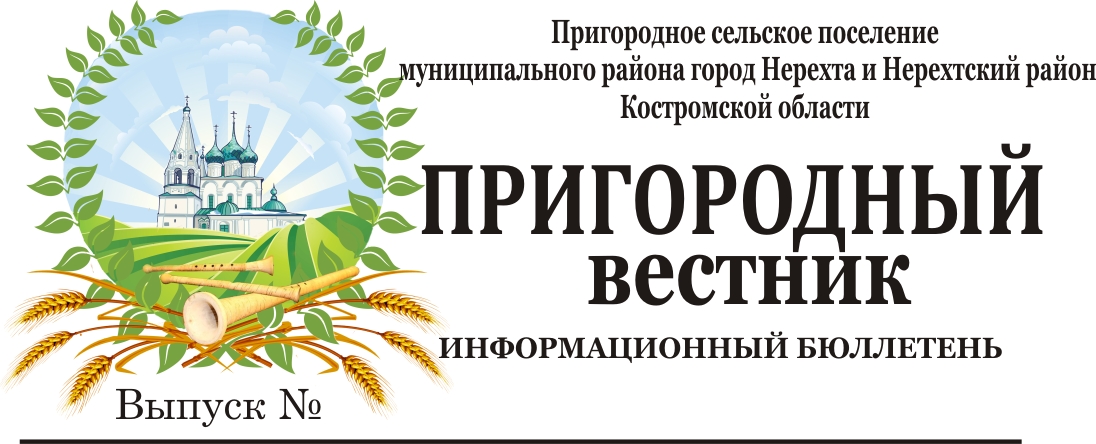 Информационное сообщение	В соответствии со статьей 39.18 Земельного кодекса РФ, администрация муниципального района город Нерехта и Нерехтский район информирует о предстоящем предоставлении в аренду земельного участка площадью 1119 кв.м.,  местоположение: Костромская область, Нерехтский район, с. Незнаново, в районе дома № 46А, разрешенное использование: для индивидуального жилищного строительства, категория земель: земли населенных пунктов, в границах кадастрового квартала 44:13:060801.	Схема расположения земельного участка находится в администрации муниципального района город Нерехта и Нерехтский район по адресу: Костромская область, г. Нерехта, ул.Победы, д.1. Ознакомиться со схемой можно в рабочие дни с 8.00 до 17.00 (перерыв на обед с 12.00 до 13.00), телефон для справок: 8 (49431)5-00-12. 	Граждане, заинтересованные в предоставлении данного участка, в течение тридцати дней до 08 часов 00 мин 14 декабря 2020 г. со дня опубликования и размещения данного извещения лично либо посредством почтовой связи подают заявление о намерении участвовать в аукционе на право приобретения в аренду земельного участка в письменном виде по адресу: Костромская область, г. Нерехта, ул. Победы, д.1.КОСТРОМСКАЯ ОБЛАСТЬСОВЕТ ДЕПУТАТОВ Пригородного сельского поселениямуниципального района город Нерехта и Нерехтский районКостромской областиРЕШЕНИЕот 12 ноября 2020 года №37ОБ ИЗБРАНИИ ЗАМЕСТИТЕЛЯ ПРЕДСЕДАТЕЛЯ СОВЕТА ДЕПУТАТОВ ПРИГОРОДНОГО СЕЛЬСКОГО ПОСЕЛЕНИЯ 	В соответствии с частью 5 статьи 27 Устава муниципального образования Пригородное сельское поселение муниципального района город Нерехта и Нерехтский район Костромской области, Совет депутатов РЕШИЛ:	1.  Избрать председателем Совета депутатов Пригородного сельского поселения муниципального района город Нерехта и Нерехтский район Костромской области Матвеева Ивана Владимировича – депутата Совета депутатов Пригородного сельского поселения.	2. Настоящее решение вступает в силу со дня официального опубликования (обнародования).Глава поселения, Председатель Совета депутатов                                        А.Ю. МалковКостромская областьСовет депутатов Пригородного сельского поселениямуниципального района город Нерехта и Нерехтский районРЕШЕНИЕот 12 ноября 2020 года   № 38О ВНЕСЕНИИ ИЗМЕНЕНИЙ В РЕШЕНИЕ СОВЕТА ДЕПУТАТОВ ПРИГОРОДНОГО СЕЛЬСКОГО ПОСЕЛЕНИЯ №23 ОТ 08.10.2020 Г. «О ПРИНЯТИИ И УТВЕРЖДЕНИИ РЕГЛАМЕНТА СОВЕТА ДЕПУТАТОВ ПРИГОРОДНОГО СЕЛЬСКОГО ПОСЕЛЕНИЯ МУНИЦИПАЛЬНОГО РАЙОНА ГОРОД НЕРЕХТА И НЕРЕХТСКИЙ РАЙОН КОСТРОМСКОЙ ОБЛАСТИ»	В соответствии со ст. 35 Федерального закона «Об общих принципах организации местного самоуправления в Российской Федерации» от 6 октября 2003 года №131- ФЗ, для обеспечения, реализации полномочий Совета депутатов Пригородного сельского поселения:	Совет депутатов РЕШИЛ:1.Часть 3 дополнить подпунктом 3.1.5 в следующей редакции:«3.1.5. Совет может проводить заседания в дистанционной форме в соответствии п.п. 3.14. настоящего Регламента».2.Часть 3 дополнить пунктом 3.14 в следующей редакции:«3.14. Дистанционное заседание Совета3.14.1. В исключительных (экстренных) случаях (чрезвычайная ситуация, режим повышенной готовности, стихийное бедствие, эпидемия и иные случаи, не терпящие отлагательства), в соответствии с решением Совета заседания Совета депутатов могут проводиться в дистанционной форме с использованием средств видео-конференц-связи в режиме реального времени (далее - дистанционное заседание Совета).3.14.2. Основанием для проведения дистанционного заседания Совета является решение председателя Совета депутатов, в котором определяются дата и время его проведения.3.14.3. Подготовка к дистанционному заседанию Совета, формирование повестки дня заседания Совета и включение в нее вопросов, рассмотрение вопросов и принятие решений на дистанционном заседании Совета осуществляются в общем порядке, установленном для проведения заседания Совета, с учетом особенностей, предусмотренных настоящей статьей.В повестку дня дистанционного заседания Совета не включаются вопросы, решения по которым принимаются тайным голосованием.3.14.4. Депутат принимает участие в дистанционном заседании Совета по месту своего фактического нахождения и считается присутствующим на заседании Совета.3.14.5. Регистрация депутатов на дистанционном заседании Совета проводится с помощью средств видео-конференц-связи или путем опроса депутатов, участвующих в дистанционном заседании Совета.3.14.6. Председательствующий в начале дистанционного заседания Совета информирует о количестве депутатов, принимающих участие в работе дистанционного заседания Совета, и о количестве отсутствующих депутатов, причинах их отсутствия.3.14.7. Во время дистанционного заседания Совета голосование проводится путем опроса депутатов (поднятием рук, иными способами, определенными решением Совета в начале дистанционного заседания) либо с помощью средств видео-конференц-связи.Запись на вопросы, выступления проводится поднятием руки (голосом) либо с помощью средств видео-конференц-связи.Подсчет голосов, в случае проведения голосования путем опроса депутатов, осуществляется секретарем Совета депутатов.Председательствующий оглашает результаты голосования, после чего они заносятся в протокол дистанционного заседания Совета.При выявлении сбоев в работе техники при проведении голосования, повлиявших на результаты голосования, по решению Совета проводится повторное голосование.3.14.8. Если отсутствует техническая возможность установить соединение или если в ходе заседания Совета происходит ухудшение качества связи (соединения), препятствующее дальнейшему его проведению в связи с отсутствием кворума, председательствующий на заседании Совета вправе объявить перерыв или перенести заседание. Данное решение отражается в протоколе заседания Совета.3.14.9. Лица, участвующие в заседании Совета, докладчики по вопросам вправе принимать участие в заседании Совета дистанционно с использованием средств видео-конференц-связи в режиме реального времени.3.14.10. При проведении дистанционного заседания Совета вопросы, не урегулированные настоящей статьей, разрешаются в ходе заседания решением Совета.3. Настоящее решение вступает в силу со дня официального опубликования (обнародования).Глава поселения, Председатель Совета депутатов                            А.Ю. МалковКостромская областьСовет депутатов Пригородного сельского поселениямуниципального района город Нерехта и Нерехтский районРЕШЕНИЕот 12 ноября 2020 года   №39ОБ УТВЕРЖДЕНИИ ПОРОГОВЫХ ЗНАЧЕНИЙ СРЕДНЕМЕСЯЧНОГО ДОХОДА, ПРИХОДЯЩЕГОСЯ НА КАЖДОГО ЧЛЕНА СЕМЬИ ИЛИ ОДИНОКО ПРОЖИВАЮЩЕГО ГРАЖДАНИНА, И СТОИМОСТИ ПОДЛЕЖАЩЕГО НАЛОГООБЛОЖЕНИЮ ИМУЩЕСТВА, НАХОДЯЩЕГОСЯ В СОБСТВЕННОСТИ ЧЛЕНОВ СЕМЬИ ИЛИ ОДИНОКО ПРОЖИВАЮЩЕГО ГРАЖДАНИНА, ДЛЯ ЦЕЛЕЙ ПРИЗНАНИЯ ГРАЖДАН МАЛОИМУЩИМИВ соответствии с Федеральным законом "Об общих принципах организации местного самоуправления в Российской Федерации" от 06.10.2003 N 131- ФЗ, статьёй 14 Жилищного кодекса Российской Федерации, статьёй 11 Закона Костромской области "О порядке признания граждан малоимущими в целях постановки на учет в качестве нуждающихся в улучшении жилищных условий и предоставления им жилых помещений муниципального жилищного Фонда по договорам социального найма в Костромской области" от 19.12.2005 N 345-3KO, постановлением администрации Костромской области от 03 августа 2020 года № 339-а, "Об установлении величины прожиточного минимума на душу населения и по основным социально-демографическим группам населения Костромской области за II квартал 2020 года", приказом министерства строительства и жилищно-коммунального хозяйства Российской Федерации от 29.09.2020 г. № 557/пр «О показателях средней рыночной стоимости одного квадратного метра общей площади жилого помещения по субъектам Российской Федерации на IV квартал 2020 года», Совет депутатов Пригородного сельского поселения:Установить пороговое значение дохода - среднемесячный доход на каждого члена семьи (одиноко проживающего гражданина) в размере 13 795 руб. (тринадцать тысяч семьдесят девяносто пять рублей).Установить пороговое значение стоимости имущества - стоимость находящегося в собственности и подлежащего налогообложению имущества на каждого члена семьи или одиноко проживающего гражданина в размере, 487200 руб. (четыреста восемьдесят семь тысяч двести рублей).Определить периодичность, с которой будет производиться пересмотр пороговых значений среднемесячного дохода, приходящегося на каждого члена семьи или одиноко проживающего гражданина, и стоимости подлежащего налогообложению имущества, находящегося в собственности членов семьи или одиноко проживающего гражданина, для целей признания граждан малоимущими - 1 год.Признать решения Совета депутатов городского поселения город Нерехта № 279 от 23.12.2014г. «Об установлении пороговых значений в целях признания граждан малоимущими и предоставления им по договорам социального найма жилых помещений муниципального жилищного фонда Пригородного сельского поселения», №3 от 06.10.2015 г. «О внесении изменений в решение Совета депутатов Пригородного сельского поселения от 23.12.2014 года №279 «Об установлении пороговых значений в целях признания граждан малоимущими и предоставлении им по договорам социального найма жилых помещений муниципального жилищного фонда Пригородного сельского поселения», №81 от 14.11.2017 г. «О внесении изменений в решение Совета депутатов Пригородного сельского поселения от 23.12.2014 года №279 «Об установлении пороговых значений в целях признания граждан малоимущими и предоставления им по договорам социального найма жилых помещений муниципального жилищного фонда Пригородного сельского поселения», №132 от 19.02.2019 г. «О внесении изменений в решение Совета депутатов Пригородного сельского поселения №279 от 23.12.2014 г. «Об установлении пороговых значений в целях признания граждан малоимущими и предоставления им по договорам социального найма жилых помещений муниципального жилищного фонда Пригородного сельского поселения «(в ред. решений Совета депутатов Пригородного сельского поселения от 06.10.2015 г. №3, от 14.11.2017 г. №81)» утратившими силу.5.Настоящее решение вступает в силу с момента его официального опубликования (обнародования).Глава поселения, председатель Совета депутатовПригородного сельского поселения                                                 А.Ю.МалковПояснительная записка к решению Совета депутатов Пригородного сельского поселения муниципального района город Нерехта и Нерехтский район от 12 ноября 2020 года №391.Средняя расчётная стоимость 1 м2 общей площади жилого помещения по муниципальному образованию Пригородное сельское поселение в II квартале 2020 г. составляет 34800 руб.2.Период накоплений (в месяцах), который равен среднему времени ожидания в очереди на получение жилого помещения по договорам социального найма в муниципальном жилищном фонде - 170 мес. (ПН)3.Среднемесячный минимальный уровень дохода на одного человека (однократный прожиточный минимум) -10 929 руб. (ПМ)4.Норма предоставления жилого помещения на одного члена семьи и одиноко проживающего гражданина -14 м2 5.Норма предоставления жилого помещения на семью изчеловек -28 кв.м.человек – 42 кв.м.4 человек – 56 кв.м.человек – 70 кв.м.человек -84 кв.м.Расчётный показатель рыночной стоимости приобретения жилого помещения по норме предоставления жилого помещения (СЖ) по договору социального найма (данные подпункта 1 умноженные на данные подпункта 5) на семью из:2 человек – 974400 руб.3 человек – 1461600 руб.4 человек – 1948800 руб.5 человек – 2436000 руб.6 человек – 2923200 руб.Одиноко проживающего гражданина – 487200 руб.Пороговое значение среднемесячного дохода, приходящегося на каждого члена семьи, рассчитанное по формуле ПД=(СЖ:ПН):РС+ПМPC - размер семьи (чел.)для одиноко проживающего гражданина - 13 795 руб. (487200:170):1+ 10 929) для семьи из 2 человек - 13 795 руб. (974400 : 170):2+ 10 929) для семьи из 3 человек - 13 795 руб. (1461600: 170):3+ 10 929) для семьи из 4 человек - 13 795 руб. (1948800: 170):4+ 10 929) для семьи из 5 человек - 13 795 руб. (2436000: 170):5+ 10 929) для семьи из 6 человек - 13 795 руб. (2923200: 170):6+ 10 929) Пороговое значение стоимости имущества - размер, приходящийся на каждого члена семьи доли совокупной стоимости имущества, находящегося в собственности членов семьи, или стоимости имущества одиноко проживающего гражданина, подлежащего налогообложению. Определяется по данным подпункта 6, делённым на число членов семьи и составитдля одиноко проживающего гражданина- 487200для семьи из 2 человек - 487200 руб. (974400 :2)для семьи из 3 человек - 487200 руб. (1461600:3)для семьи из 4 человек - 487200 руб. (1948800:4)для семьи из 5 человек - 487200 руб. (243600:5)для семьи из 6 человек - 487200 руб. (2923200:6)Председатель жилищной комиссииПригородного сельского поселения                                                 Е.С. СкотниковаКостромская областьСовет депутатов Пригородного сельского поселениямуниципального района город Нерехта и Нерехтский районРЕШЕНИЕот 12 ноября 2020 года   №40ОБ УТВЕРЖДЕНИИ СТРУКТУРЫ АДМИНИСТРАЦИИ ПРИГОРОДНОГО СЕЛЬСКОГО ПОСЕЛЕНИЯ МУНИЦИПАЛЬНОГО РАЙОНА ГОРОД НЕРЕХТА И НЕРЕХТСКИЙ РАЙОН КОСТРОМСКОЙ ОБЛАСТИ	Во исполнение Постановления администрации Костромской области от 23.12.2019 года №521-а «О нормативах формирования расходов на содержание органов местного самоуправления муниципального образования Костромской области» и в целях оптимизации расходов бюджетных средств, Совет депутатов РЕШИЛ:1. Утвердить структуру администрации Пригородного сельского поселения муниципального района город Нерехта и Нерехтский район Костромской области, приложение №1.	2. Признать утратившим силу решение Совета депутатов Пригородного сельского поселения муниципального района город Нерехта и Нерехтский район от 29 апреля 2016 года №25 «Об утверждении структуры администрации Пригородного сельского поселения муниципального района город Нерехта и Нерехтский район Костромской области» 3. Настоящее решение опубликовать (обнародовать) в публичных местах Пригородного сельского поселения. 4. Настоящее решение вступает в силу со дня опубликования (обнародования).Глава поселения, Председатель Совета депутатов                                        А.Ю. МалковПриложение к решению Совета депутатов Пригородного сельского поселения муниципального района город Нерехта и Нерехтский район Костромской областиот 12 ноября 2020 года № 40   СТРУКТУРА АДМИНИСТРАЦИИ ПРИГОРОДНОГО СЕЛЬСКОГО ПОСЕЛЕНИЯ МУНИЦИПАЛЬНОГО РАЙОНА ГОРОД НЕРЕХТА И НЕРЕХТСКИЙ РАЙОН КОСТРОМСКОЙ ОБЛАСТИ1.Глава администрации Пригородного сельского поселения.2. Должности муниципальной службы:- Заместитель главы администрации – 1 шт.ед.- Главный специалист администрации (финансист) - 1 шт.ед.- Главный специалист администрации по земельным и имущественным вопросам – 1 шт.ед.- Главный специалист администрации по организационным вопросам – 1 шт.ед.КОСТРОМСКАЯ ОБЛАСТЬСОВЕТ ДЕПУТАТОВ Пригородного сельского поселениямуниципального района город Нерехта и Нерехтский районКостромской областиРЕШЕНИЕот 12 ноября 2020 года №41О ПРОВЕДЕНИИ ПУБЛИЧНЫХ СЛУШАНИЙ ПО ПРОЕКТУ РЕШЕНИЯ «О БЮДЖЕТЕ МУНИЦИПАЛЬНОГО ОБРАЗОВАНИЯ ПРИГОРОДНОЕ СЕЛЬСКОЕ ПОСЕЛЕНИЕ НА 2021 ГОД И НА ПЛАНОВЫЙ ПЕРИОД 2022 И 2023 ГОДОВ»	В соответствии со статьёй 28 Федерального закона от 06 октября 2003 года № 131 – ФЗ «Об общих принципах организации местного самоуправления в Российской Федерации», статьей 19, 56 Устава муниципального образования Пригородное сельское поселение, Совет депутатов РЕШИЛ:	1.  Провести публичные слушания по Проекту решения «О бюджете муниципального образования Пригородное сельское поселение на 2021 год и на плановый период 2022 и 2023 годов» 12 декабря 2020 года с 10.00 часов до 12.00 часов в актовом зале ДК с. Фёдоровское по адресу: Нерехтский район, с. Фёдоровское, пл. Мира, д.3.	2.  Определить ответственным за подготовку и проведение публичных слушаний главу Пригородного сельского поселения – Малкова Андрея Юрьевича.	3.  Назначить комиссию по подготовке и проведению публичных слушаний в следующем составе:- Гобина Анна Николаевна – депутат Совета депутатов Пригородного сельского поселения;-  Матвеев Иван Владимирович – депутат Совета депутатов Пригородного сельского поселения;-  Скотникова Елена Сергеевна – главный специалист администрации по организационным вопросам- Хромова Надежда Юрьевна – главный специалист (финансист) администрации-Горячова Надежда Евгеньевна – главный специалист по имущественным и земельным вопросам администрации	4.  Установить, что предложения и рекомендации по Проекту решения «О бюджете муниципального образования Пригородное сельское поселение на 2021 год и на плановый период 2022 и 2023 годов» направляются до 07 декабря 2020 года по адресу: Костромская область, город Нерехта, ул.Орджоникидзе, д.26.	5.  Данное решение опубликовать (обнародовать) в информационном бюллетене Пригородного сельского поселения «Пригородный вестник».	6. Настоящее решение вступает в силу со дня официального опубликования (обнародования).Глава поселения, Председатель Совета депутатов                                           А.Ю. МалковКОСТРОМСКАЯ ОБЛАСТЬСОВЕТ ДЕПУТАТОВПРИГОРОДНОГО СЕЛЬСКОГО ПОСЕЛЕНИЯМУНИЦИПАЛЬНОГО РАЙОНАГОРОД НЕРЕХТА И НЕРЕХТСКИЙ РАЙОНКОСТРОМСКОЙ ОБЛАСТИРЕШЕНИЕот 12 ноября 2020 года №42О ВНЕСЕНИИ ИЗМЕНЕНИЙ В РЕШЕНИЕ СОВЕТА ДЕПУТАТОВ №81 ОТ 01.03.2011 Г. «О ЗЕМЕЛЬНОМ НАЛОГЕ» (В РЕДАКЦИИ РЕШЕНИЙ СОВЕТА ДЕПУТАТОВ ПРИГОРОДНОГО СЕЛЬСКОГО ПОСЕЛЕНИЯ ОТ 30.06.2011 № 118, ОТ 07.07.2011 № 122, ОТ 14.03.2012 № 154, ОТ 04.09.2013 г. № 219, ОТ 25.10.2013 г. № 227, ОТ 27.02.2014 № 248, ОТ 03.07.2014 г. № 255, ОТ 22.06.2015 г. № 297, ОТ 14.11.2017 г. № 80, ОТ 01.11.2019 г. № 163, ОТ 27.02.2020 г. № 9)В целях приведения нормативно-правового акта в соответствии с Налоговым кодексом РФ, руководствуясь статьей 7, 27 Устава муниципального образования Пригородное сельское поселение Нерехтского района Костромской области, СОВЕТ ДЕПУТАТОВ РЕШИЛ:1.Пункт 6, пункт 10 решения Совета депутатов Пригородного сельского поселения № 81 от 01.03.2011 года «О земельном налоге» (в редакции решений Совета депутатов Пригородного сельского поселения от 30.06.2011 г. № 118, от 07.07.2011 г. № 122, от 14.03.2012 г.  № 154, от 04.09.2013 г. № 219, от 25.10.2013 г. № 227, от 27.02.2014 г.  № 248, от 03.07.2014г. № 255, от 22.06.2015 г. № 297, от 14.11.2017 № 80, от 01.11.2019 г. № 163, от 27.02.2020 г. №9) признать утратившими силу.2.Настоящее решение вступает в силу с 01 января 2021 г., но не ранее чем по истечении одного месяца со дня официального опубликования.Глава поселения Председатель Совета Депутатов                                            А.Ю. Малков.КОСТРОМСКАЯ ОБЛАСТЬСОВЕТ ДЕПУТАТОВ Пригородного сельского поселениямуниципального района город Нерехта и Нерехтский районКостромской областиРЕШЕНИЕот 12 ноября 2020 года №43О ВНЕСЕНИИ ПРЕДЛОЖЕНИЯ ПО КАНДИДАТУРЕ В СОСТАВ ТЕРРИТОРИАЛЬНОЙ ИЗБИРАТЕЛЬНОЙ КОМИССИИ ГОРОДА НЕРЕХТЫ И НЕРЕХТСКОГО РАЙОНА КОСТРОМСКОЙМОБЛАСТИ С РЕШАЮЩЕГО ГОЛОСА В соответствии с пунктом 6 статьи 26 Федерального закона от 12 июня 2002 года № 67-ФЗ «Об основных гарантиях избирательных прав и права на участие в референдуме граждан Российской Федерации», с частями 3, 4 статьи 36 Избирательного кодекса Костромской области, Совет депутатов Пригородного сельского поселения муниципального района город Нерехта и Нерехтский район Костромской области РЕШИЛ:1. Предложить кандидатуру Коневой Татьяны Евгеньевны в состав территориальной избирательной комиссии города Нерехты и Нерехтского района Костромской области с правом решающего голоса (сведения биографического характера кандидата прилагаются).2.  Настоящее решение вступает в силу со дня официального опубликования (обнародования).Глава поселения, Председатель Совета депутатов                                           А.Ю. Малков                                                                       СВЕДЕНИЯ БИОГРАФИЧЕСКОГО ХАРАКТЕРА КАНДИДАТА В СОСТАВ ТЕРРИТОРИАЛЬНОЙ ИЗБИРАТЕЛЬНОЙ КОМИССИИ ГОРОДА НЕРЕХТЫ И НЕРЕХТСКОГО РАЙОНА КОСТРОМСКОЙМОБЛАСТИ С РЕШАЮЩЕГО ГОЛОСА1.Конева Татьяна Евгеньевна2. Дата рождения «08» февраля 1979 года,3. Образование -  высшее, специальность – бухгалтерский учет, анализ и аудит, квалификация – экономист. 4. Место работы, должность - отдел опеки и попечительства администрации муниципального района город Нерехта и Нерехтский район Костромской области, главный специалист.Костромская областьАдминистрация Пригородного сельского поселениямуниципального района город Нерехта и Нерехтский районКостромской областиПОСТАНОВЛЕНИЕот 02 ноября 2020 года  №154Рассмотрев проект межевания земельного участка, выделяемого в счет 2 (двух) земельных долей из земельного участка с кадастровым номером 44:13:000000:466, местоположение: Костромская область, Нерехтский район, ТОО «Родина», на основании п.5, ст.13.1 Федерального закона от 24.07.2002 № 101-ФЗ «Об обороте земель сельскохозяйственного назначения», ПОСТАНОВЛЯЮ:1.Утвердить проект межевания земельного участка, выделяемого в счет 2 (двух) земельных долей, находящихся в собственности муниципального образования Пригородное сельское поселение муниципального района город Нерехта и Нерехтский район Костромской области, из земельного участка с кадастровым номером 44:13:000000:466, местонахождение: Костромская область, Нерехтский район, ТОО «Родина» общей площадью 128000 кв. м.2.Настоящее постановление вступает в силу с момента его подписания.Глава администрации Пригородного сельского поселения                                      А. Ю. МалковКостромская областьАдминистрация Пригородного сельского поселениямуниципального района город Нерехта и Нерехтский районКостромской областиПОСТАНОВЛЕНИЕот 02 ноября  2020 года № 154/1В соответствии со статьей 179 Бюджетного кодекса Российской Федерации, Постановлением администрации муниципального района город Нерехта и Нерехтский район Костромской области от 29 октября 2018 года №566 «Об утверждении муниципальной программы «Развитие сельского хозяйства и регулирование рынка сельскохозяйственной продукции, сырья и продовольствия в муниципальном районе город Нерехта и Нерехтский район на 2019-2021 годы», Постановлением администрации Пригородного сельского поселения муниципального района город Нерехта и Нерехтский район Костромской области от 22.03.2013г. №35 «Об утверждении положения о порядке разработки и реализации муниципальных целевых программ», ПОСТАНОВЛЯЕТ:1. Внести в муниципальную программу Пригородного сельского поселения муниципального района город Нерехта и Нерехтский район «Борьба с борщевиком Сосновского на территории Пригородного сельского поселения» на 2019-2021 годы», утвержденную постановлением администрации Пригородного сельского поселения №48 от 02.04.2019 года следующие изменения:1.1. в заголовке наименования муниципальной программы Пригородного сельского поселения муниципального района город Нерехта и Нерехтский район «Борьба с борщевиком   Сосновского на территории Пригородного сельского поселения» на 2019-2021 годы» слова «на 2019-2021 годы» исключить;1.2. в заголовке Паспорта муниципальной программы «Борьба с борщевиком   Сосновского на территории Пригородного сельского поселения» на 2019-2021 годы» слова «на 2019-2021 годы» исключить;        1.3.  Строку  5  Раздела I. Программы паспорт муниципальной программы «Борьба с борщевиком   Сосновского на территории Пригородного сельского поселения» на 2019-2021 годы» изложить в следующей редакции:        1.4. Строку 6 Раздела I. Паспорта муниципальной программы «Борьба с борщевиком   Сосновского на территории Пригородного сельского поселения» на 2019-2021 годы» цифры «2019-2021» заменить на «2019-2023» :          РАЗДЕЛ V. Ресурсное обеспечение муниципальной программы изложить в следующей редакции паспорта муниципальной программы «Борьба с борщевиком   Сосновского на территории Пригородного сельского поселения» на 2019-2021 годы» цифры «2019-2021» заменить на «2019-2023» изложить в следующей редакции:Основными задачами плана мероприятий является сохранение и восстановление земельных ресурсов, предотвращения выбытия из оборота высокопродуктивных земель, сельскохозяйственных угодий и придорожных полос.Финансирование программы осуществляется на условиях софинанансирования:- 2019 год: 50% за счет средств областного бюджета, 25% за счет бюджета муниципального района и 25% за счет бюджета Пригородного поселения 2020 год:14,5% за счет бюджета муниципального района, 23,3% за счет средств областного бюджета, 62,2% за счет бюджета Пригородного поселения.2021,2022,2023 годы: 50% за счет средств областного бюджета, 50% за счет бюджета Пригородного поселения.. 1.5. Перечень мероприятий программы муниципального района г. Нерехта и Нерехтский район «Борьба  с борщевиком Сосновского на территории МР г. Нерехта и Нерехтский район на 2019- 2021 годы» цифры «2019-2021» заменить на «2019-2023» (таблица № 1).1.6. Перечень мероприятий муниципальной программы «Борьба с борщевиком  Сосновского на территории МР г. Нерехта и Нерехтского района  на 2019 – 2021 годы» цифры «2019-2021» заменить на «2019-2023» (таблица № 2).2. Настоящее постановление вступает в силу со дня его официального опубликования (обнародования).Глава администрации Пригородного сельского поселения                                 А.Ю. Малков Перечень мероприятий программы муниципального района г. Нерехта и Нерехтский район«Борьба  с борщевиком Сосновского на территории МР г. Нерехта и Нерехтский район на 2019- 2023 годы»                                                                                                                                                                              Таблица № 2                                                                  Переченьмероприятий муниципальной программы«Борьба с борщевиком  Сосновского на территории МР г. Нерехта и Нерехтского района  на 2019 – 2023 годы»Костромская областьАдминистрация Пригородного сельского поселениямуниципального района город Нерехта и Нерехтский районКостромской областиПОСТАНОВЛЕНИЕот 02 ноября  2020  год  №155ОБ ОТЧЕТЕ ОБ ИСПОЛНЕНИИ БЮДЖЕТА МУНИЦИПАЛЬНОГО ОБРАЗОВАНИЯ ПРИГОРОДНОЕ СЕЛЬСКОЕ ПОСЕЛЕНИЕ ЗА 9 МЕСЯЦЕВ 2020 ГОДА В целях исполнения статьи 264.2 Бюджетного кодекса Российской Федерации, Администрация Пригородного сельского поселения муниципального района город Нерехта и Нерехтский район ПОСТАНОВЛЯЕТ: 1. Утвердить прилагаемый отчет об исполнении бюджета муниципального образования Пригородное сельское поселение за 9 месяцев 2020 года. (Приложение № 1) 2. Администрации Пригородного сельского поселения муниципального района город Нерехта и Нерехтский район направить утвержденный отчет об исполнении бюджета муниципального образования Пригородное сельское поселение за 9 месяцев 2020   года в Совет депутатов Пригородного сельского поселения.3. Настоящее постановление вступает в силу со дня его официального опубликования(обнародования).Глава  Пригородного сельского поселения                                           А. Ю. МалковКОСТРОМСКАЯ ОБЛАСТЬАДМИНИСТРАЦИЯПРИГОРОДНОГО СЕЛЬСКОГО ПОСЕЛЕНИЯМУНИЦИПАЛЬНОГО РАЙОНА ГОРОД НЕРЕХТА И НЕРЕХТСКИЙ РАЙОНКОСТРОМСКОЙ ОБЛАСТИПОСТАНОВЛЕНИЕот 09.11.2020 г.    N 157О ВНЕСЕНИИ ИЗМЕНЕНИЙ В РЕЕСТР МУНИЦИПАЛЬНОЙ СОБСТВЕННОСТИ ПРИГОРОДНОГО СЕЛЬСКОГО ПОСЕЛЕНИЯ    В соответствии с Федеральным законом 131 – ФЗ от 06.12.2003 г. «Об общих принципах организации местного самоуправления в Российской Федерации», с Федеральным законом 416-ФЗ от 07.12.2011 г. «О водоснабжении и водоотведении», Законом Костромской области № 38 – 6 – ЗКО от 04.12.2015 г. «О закреплении за сельскими поселениями Костромской области вопросов местного значения», Решением собрания депутатов муниципального района город Нерехта и Нерехтский район Костромской области от 13.10.2017 г. № 181 «О передаче муниципальным районом город Нерехта и Нерехтский район Костромской области части полномочий в сфере жилищно-коммунального хозяйства сельским поселениям муниципального района город Нерехта и Нерехтский район Костромской области», Соглашением о передаче муниципальным районом город Нерехта и Нерехтский район Костромской области осуществления части полномочий по организации в границах поселения электро-, тепло-, газо- и водоснабжения населения, водоотведения, снабжения населения топливом в пределах полномочий, установленных законодательством Российской Федерации Пригородному сельскому поселению муниципального района город Нерехта и Нерехтский район Костромской области от 14.11.2017 года, в  целях  обеспечения  бесперебойной подачи воды жителям  с. Фёдоровское Пригородного сельского поселения, согласно Договора от 03.06.2020 г. № 2020.423929 «Монтаж, установка водонапорной башни в с. Фёдоровское Нерехтского района Костромской области», в  связи с завершением работ по данному договору, ПОСТАНОВЛЯЮ:1.Включить в балансовую стоимость объекта недвижимости «Водонапорная башня по адресу: Костромская область, Нерехтский район, с. Фёдоровское», - стоимость затрат по монтажу и установке водонапорной башни в сумме 560 802,88 рублей. 2.Внести изменения в строку 77 раздела 1.4 «Сведения о сооружениях» реестра муниципального имущества Пригородного сельского поселения согласно Приложения № 1.3.Передать муниципальному унитарному предприятию «Пригородное ЖКХ» в хозяйственное ведение объект муниципального имущества, с дальнейшей постановкой его на баланс, согласно Приложения № 2.4.Контроль за исполнением настоящего постановления возлагается на главного специалиста по имущественным и земельным вопросам администрации Пригородного сельского поселения.5.Настоящее постановление вступает в силу с момента опубликования (обнародования).Глава администрации Пригородного сельского поселения                  А.Ю.Малков.                                                                                                                      Приложение № 1                                                                                           к постановлению  администрации                                                                                           Пригородного сельского поселения                                                                                           от 09.11.2020 г.  № 157РЕЕСТР МУНИЦИПАЛЬНОГО ИМУЩЕСТВА ПРИГОРОДНОГО СЕЛЬСКОГО ПОСЕЛЕНИЯ                                                                                          Приложение № 2                                                                                           к постановлению  администрации                                                                                           Пригородного сельского поселения                                                                                           от 09.11.2020 г.  № 157ПЕРЕЧЕНЬ МУНИЦИПАЛЬНОГО ИМУЩЕСТВА, ПОДЛЕЖАЩЕГО ПЕРЕДАЧЕ В ХОЗЯЙСТВЕННОЕ ВЕДЕНИЕ МУП «ПРИГОРОДНОЕ ЖКХ»Костромская областьАдминистрация Пригородного сельского поселениямуниципального района город Нерехта и Нерехтский районКостромской областиПОСТАНОВЛЕНИЕот 09 ноября 2020 года  № 157/1В соответствии со статьей 179 Бюджетного кодекса Российской Федерации, постановлением Правительства Российской Федерации от 10 февраля 2017 года № 169 «Об утверждении Правил предоставления и распределения субсидий из федерального бюджета бюджетам субъектов Российской Федерации и муниципальных программ формирования современной городской среды», руководствуясь статьями 9, 42, 43 Устава муниципального образования Пригородного сельского поселения муниципального района город Нерехта и Нерехтский район Костромской области, Администрация Пригородного сельского поселения муниципального района город Нерехта и Нерехтский район Костромской области, ПОСТАНОВЛЯЕТ:1. Внести в муниципальную программу Пригородного сельского поселения муниципального района город Нерехта и Нерехтский район «Формирование современной городской среды» на 2018-2024 годы утвержденной постановлением администрации Пригородного сельского поселения от 25.10.2017 №133 (в редакции от 12.02.2019 г № 21, от 05.10.2019 г. № 150) (далее Программа) следующие изменения:1.1. Перечень основных мероприятий муниципальной программы (Приложение №5) изложить в редакции, согласно Приложению №1 к Постановлению.2. Настоящее постановление вступает в силу со дня его официального опубликования (обнародования).Глава Пригородного сельского поселения                                                            А.Ю. МалковПриложение №1 к Постановлению от 09.11.2020 г. №157/1Приложение №1 к Постановлению администрации Пригородного сельского поселения от 26.12.2019 г. №193Приложение № 5 к Постановлению администрации Пригородного сельского поселения от 05.10.2019г. №150ПЕРЕЧЕНЬ ОСНОВНЫХ МЕРОПРИЯТИЙ МУНИЦИПАЛЬНОЙ ПРОГРАММЫКостромская областьАдминистрация Пригородного сельского поселениямуниципального района город Нерехта и Нерехтский районКостромской областиПОСТАНОВЛЕНИЕот 12 ноября 2020 года  № 158 О СОЗДАНИИ ЭК, УТВЕРЖДЕНИИ ПОЛОЖЕНИЯ ОБ ЭК И ПОЛОЖЕНИЯ ОБ АРХИВЕДля организации и проведения экспертизы ценности документов образующихся в процессе деятельности администрации Пригородного сельского поселения, подготовки к передаче на постоянное хранение в отдел по делам архивов муниципального района город Нерехта и Нерехтский район, ПОСТАНОВЛЯЕТ:1. Создать экспертную комиссию в администрации Пригородного сельского поселения в следующем составе:-Грачёва И.Е. – специалист 1 категории МКУ «Управление в сфере муниципальных услуг» муниципального образования Пригородное сельское поселение – председатель комиссии-Хромова Н.Ю. – главный специалист(финансист) администрации – член комиссии- Горячова Н.Е. – главный специалист по имущественным и земельным вопросам – член комиссии2. Назначить ответственным за ведомственный архив при администрации Пригородного сельского поселения Грачёву И.Е. – специалиста 1 категории МКУ «Управление в сфере муниципальных услуг» муниципального образования Пригородное сельское поселение3. Утвердить:-Положение об архиве администрации Пригородного сельского поселения муниципального района город Нерехта и Нерехтский район Костромской области(приложение № 1);-Положение об экспертной комиссии администрации Пригородного сельского поселения муниципального района город Нерехта и Нерехтский район Костромской области (приложение № 2).4. Постановления №114 от 24.11.2011г. «О создании ЭК, утверждении Положения о ЭК и Положения о Ведомственном архиве», №73 от 17.07.2014 г. «О внесении изменений в постановление главы администрации от 24.10.2011 №114 "О создании ЭК, утверждении Положения о ЭК и Положения о Ведомственном архиве», №283 от 01.11.2016 г. «О внесении изменений в постановление главы администрации от 24.10.2011 г. № 114 «О создании ЭК, утверждении положения об ЭК, и Положения о ведомственном архиве», №91 от 06.09.2018 г. «О внесении изменений в постановление главы администрации от 24.10.2011 г. № 114 «О создании ЭК, утверждении положения об ЭК, и Положения о ведомственном архиве» признать утратившими силу.5. Контроль за исполнением Постановления оставляю за собой.Глава Пригородного сельского поселения:                                                   А.Ю. МалковПриложение 1                                                                                               к Постановлению №158 от 12.11.2020         ПОЛОЖЕНИЕ ОБ АРХИВЕ АДМИНИСТРАЦИИ ПРИГОРОДНОГО СЕЛЬСКОГО ПОСЕЛЕНИЯ МУНИЦИПАЛЬНОГО РАЙОНА ГОРОД НЕРЕХТА И НЕРЕХТСКИЙ РАЙОН КОСТРОМСКОЙ РАЙОНI. Общие положения1.1.Администрация Пригородного сельского поселения муниципального района город Нерехта и Нерехтский район Костромской области (далее – администрация) в целях осуществления хранения, комплектования, учета и использования документов Архивного фонда Российской Федерации, документов временных (свыше 10 лет) сроков хранения, в том числе по личному составу, образовавшихся в деятельности администрации, а также подготовки документов к передаче на постоянное хранение в муниципальный архив, источником комплектования которого выступает администрация, создает архив администрации (далее - Архив администрации). Архив администрации не является структурным подразделением. Создается Постановлением администрации Пригородного сельского поселения муниципального района город Нерехта и Нерехтский район Костромской области. Ответственным за исполнение функций и задач Архива администрации назначается главный специалист по организационным вопросам администрации Пригородного сельского поселения муниципального района город Нерехта и Нерехтский район Костромской области.1.2.Положение об Архиве администрации определяет статус Архива администрации, его задачи, функции, права и ответственность, состав документов. Положение об Архиве администрации согласовывается с экспертно-проверочной комиссией (далее – ЭПК) департамента культуры Костромской области. После согласования положение об Архиве администрации утверждается главой администрации.1.3.Архив администрации в своей деятельности руководствуется Федеральным законом от 22.10.2004 № 125-ФЗ «Об архивном деле в Российской Федерации» (с изменениями), законом Костромской области от 28.04.2006 № 17-4-ЗКО «О формировании и содержании архивных фондов Костромской области» (с изменениями), приказом Министерства культуры Российской Федерации от 31.03.2015 № 526 «Об утверждении правил организации хранения, комплектования, учета и использования документов Архивного фонда Российской Федерации и других архивных документов в государственных органах, органах местного самоуправления и организациях», иными нормативными правовыми актами в сфере архивного дела и делопроизводства, локальными документами и настоящим положением.II. Состав документов Архива администрации2.1.Архив администрации хранит:а) документы постоянного и временных (свыше 10 лет) сроков хранения, в том числе документы по личному составу, образовавшиеся в деятельности администрации;б) документы постоянного хранения и документы по личному составу фонда (ов) организаций – предшественников;в) справочно-поисковые средства к документам и учетные документы архива администрации.III. Задачи Архива администрации3.К задачам Архива администрации относятся:         3.1.  Организация хранения документов, состав которых предусмотрен главой II настоящего положения.        3.2. Комплектование Архива администрации документами, образовавшимися в   деятельности администрации.        3.3. Учет документов, находящихся на хранении в Архиве администрации.        3.4. Использование документов, находящихся на хранении в Архиве администрации.        3.5. Подготовка и своевременная передача документов Архивного фонда Российской Федерации на постоянное хранение в муниципальный архив.         3.6. Методическое руководство и контроль за формированием и оформлением дел работниками администрации и своевременной передачей их в Архив администрации.
 IV. Функции Архива администрации4.Архив администрации осуществляет следующие функции:         4.1. Организует прием документов постоянного и временных (свыше 10 лет) сроков хранения, в том числе по личному составу, образовавшихся в деятельности администрации, в соответствии с утвержденным графиком.         4.2. Ведет учет документов и фондов, находящихся на хранении в Архиве администрации.         4.3. Представляет в муниципальный архив учетные сведения об объеме и составе хранящихся в Архиве администрации документов Архивного фонда Российской Федерации и других архивных документов в соответствии с порядком государственного учета документов Архивного фонда Российской Федерации.        4.4. Систематизирует и размещает документы, поступающие на хранение в Архив администрации, образовавшиеся в ходе осуществления деятельности администрации.        4.5. Осуществляет подготовку и представляет:       а) на рассмотрение и согласование экспертной комиссии администрации описи дел постоянного хранения, временных (свыше 10 лет) сроков хранения, в том числе по личному составу, а также акты о выделении к уничтожению архивных документов, не подлежащих хранению, акты об утрате документов, акты о неисправимых повреждениях архивных документов;        б) на утверждение ЭПК департамента культуры Костромской области описи дел постоянного хранения;        в) на согласование ЭПК департамента культуры Костромской области описи дел по личному составу;        г) на согласование ЭПК департамента культуры Костромской области акты об утрате документов, акты о неисправимых повреждениях архивных документов;       д) на утверждение главе администрации описи дел постоянного хранения, описи временных (свыше 10 лет) сроков хранения, в том числе описи дел по личному составу, акты о выделении к уничтожению архивных документов, не подлежащих хранению, акты об утрате документов, акты о неисправимых повреждениях архивных документов, утвержденные (согласованные) ЭПК департамента культуры Костромской области.                 4.6. Организует передачу документов Архивного фонда Российской Федерации на постоянное хранение в муниципальный архив.                                                    4.7. Организует и проводит экспертизу ценности документов временных (свыше 10 лет) сроков хранения, находящихся на хранении в Архиве администрации в целях отбора документов для включения в состав Архивного фонда Российской Федерации, а также выявления документов, не подлежащих дальнейшему хранению.                                               4.8. Проводит мероприятия по обеспечению сохранности документов, находящихся на хранении в Архиве администрации.4.9. Организует информирование главы и работников администрации о составе и содержании документов Архива администрации.                                                                                     4.10. Информирует      пользователей      по     вопросам    местонахождения архивных документов.4.11. Организует выдачу документов и дел для работы в кабинете администрации или во временное пользование.4.12. Исполняет запросы пользователей, выдает архивные копии документов, архивные выписки и архивные справки.                                                         4.13. Ведет учет использования документов Архива администрации.                                          4.14. Осуществляет ведение справочно-поисковых средств к документам Архива.       4.15. Участвует в разработке документов администрации по вопросам архивного дела и делопроизводства.        4.16.Оказывает методическую помощь: а) работникам делопроизводства администрации в составлении номенклатуры дел, формировании и оформлении дел, в подготовке документов к передаче в Архив администрации.
 V. Права Архива администрации5.Архив администрации имеет право:         а) представлять главе администрации предложения по совершенствованию организации хранения, комплектования, учета и использования архивных документов в Архиве администрации;         б) запрашивать у работников администрации сведения, необходимые для работы Архива администрации;         в) давать рекомендации работникам администрации по вопросам, относящимся к компетенции Архива администрации;         г) информировать работников администрации о необходимости передачи документов в Архив администрации в соответствии с утвержденным графиком;        д) принимать участие в заседаниях ЭПК департамента культуры Костромской области. VI. Ответственность.6. За несоблюдение условий обеспечения сохранности документов администрации, утрату, нарушение правил использования документов и доступа к ним, глава администрации и должностные лица, ответственные за работу Архива администрации несут ответственность, установленную законодательством Российской Федерации в сфере архивного дела. Приложение 2                                                                                                          к Постановлению № 158 от 12.11.2020  ПОЛОЖНЕНИЕ ОБ ЭКСПЕРТНОЙ КОМИССИИ АДМИНИСТРАЦИИ ПРИГОРОДНОГО СЕЛЬСКОГО ПОСЕЛЕНИЯ МУНИЦИПАЛЬНОГО РАЙОНА ГОРОД НЕРЕХТА И НЕРЕХТСКИЙ РАЙОН КОСТРОМСКОЙ ОБЛАСТИI. Общие положения1.1.Экспертная комиссия администрации Пригородного сельского поселения муниципального района город Нерехта и Нерехтский район Костромской области (далее – ЭК) создается в целях организации и проведения методической и практической работы по экспертизе ценности документов, образовавшихся в деятельности администрации Пригородного сельского поселения муниципального района город Нерехта и Нерехтский район Костромской области (далее – администрация).1.2.ЭК является совещательным органом при главе администрации, создается Постановлением администрации и действует на основании положения об экспертной комиссии администрации (далее Положение), утвержденного главой администрации, предварительно согласованного с экспертно-проверочной комиссией департамента культуры Костромской области (далее ЭПК департамента культуры Костромской области).1.3.Персональный состав ЭК определяется Постановлением   администрации.В состав ЭК включаются: председатель комиссии, секретарь комиссии, представитель службы делопроизводства, архива администрации, муниципального архива, источником комплектования которого выступает администрация (по согласованию).Председателем ЭК назначается главный специалист по организационным вопросам администрации.1.4.В своей работе ЭК руководствуется Федеральным законом от 22.10.2004 № 125-ФЗ «Об архивном деле в Российской Федерации» (с изменениями), законом Костромской области от 28.04.2006 № 17-4-ЗКО «О формировании и содержании архивных фондов Костромской области» (с изменениями), приказом Министерства культуры Российской Федерации от 31.03.2015 № 526 «Об утверждении правил организации хранения, комплектования, учета и использования документов Архивного фонда Российской Федерации и других архивных документов в государственных органах, органах местного самоуправления и организациях»,  иными  нормативными правовыми актами в сфере архивного дела и делопроизводства, локальными документами и настоящим положением.II. Функции ЭК2. ЭК осуществляет следующие функции:2.1. Организует ежегодный отбор дел, образующихся в деятельности администрации, для хранения и уничтожения.2.2. Рассматривает и принимает решения о согласовании:а) описей дел постоянного хранения управленческой и иных видов документации;б) описей дел по личному составу;в) описей дел временных (свыше 10 лет) сроков хранения;г) номенклатуры дел администрации;д) актов о выделении к уничтожению документов, не подлежащих хранению;е) актов об утрате документов;ж) актов о неисправимом повреждении архивных документов;з) предложений об установлении (изменении) сроков хранения документов, не предусмотренных (предусмотренных) перечнями типовых архивных документов, а также перечнями документов, образующихся в процессе деятельности федеральных органов государственной власти, иных государственных органов Российской Федерации и подведомственных им организаций, с указанием сроков их хранения, с последующим представлением их на согласование ЦЭПК при Росархиве;и) проектов локальных нормативных актов и методических документов администрации по делопроизводству и архивному делу.2.3. Обеспечивает совместно с ответственным должностным лицом, осуществляющим хранение, комплектование, учет и использование архивных документов (далее – Архив администрации) представление на утверждение ЭПК департамента культуры Костромской области согласованных ЭК описей дел постоянного хранения управленческой и иных видов документации, подлежащей передаче на постоянное хранение.2.4. Обеспечивает совместно с Архивом администрации представление на согласование ЭПК департамента культуры Костромской области, согласованные ЭК описи дел по личному составу, номенклатуру дел администрации.2.5. Обеспечивает совместно с архивом администрации представление на согласование ЭПК департамента культуры Костромской области актов об утрате документов, актов о неисправимых повреждениях архивных документов.2.6. Совместно с Архивом администрации, службой делопроизводства и кадровой службой организует для работников администрации консультации по вопросам работы с документами, оказывает им методическую помощь, участвует в подготовке и проведении мероприятий по повышению их квалификации.
 III. Права ЭКЭК имеет право:3.1. Давать рекомендации работникам администрации по вопросам разработки номенклатур дел и формирования дел в делопроизводстве, экспертизы ценности документов, розыска недостающих дел постоянного срока хранения и дел по личному составу, упорядочения и оформления документов для передачи в архив администрации.3.2. Запрашивать у работников администрации:а) письменные объяснения о причинах утраты, порчи или несанкционированного уничтожения документов постоянного и временных (свыше 10 лет) сроков хранения, в том числе документов по личному составу;б) предложения и заключения, необходимые для определения сроков хранения документов.3.3. Заслушивать на своих заседаниях работников администрации о ходе подготовки документов к передаче на хранение в Архив администрации, об условиях хранения и обеспечения сохранности документов, в том числе Архивного фонда Российской Федерации, о причинах утраты документов.3.4. Приглашать на заседания ЭК в качестве консультантов и экспертов представителей научных, общественных и иных организаций.3.5. Не принимать к рассмотрению и возвращать на доработку документы, подготовленные с нарушением правил организации хранения, комплектования, учета и использования документов Архивного фонда Российской Федерации и других архивных документов в государственных органах, органах местного самоуправления и организациях.3.6. Информировать главу администрации по вопросам, относящимся к компетенции ЭК.
 IV. Организация работы ЭК4.1.ЭК взаимодействует с ЭПК департамента культуры Костромской области, а также с соответствующим муниципальным архивом.4.2.Вопросы, относящиеся к компетенции ЭК, рассматриваются на ее заседаниях, которые проводятся по мере необходимости. Все заседания ЭК протоколируются.4.3.Заседание ЭК и принятые решения считаются правомочными, если на заседании присутствует более половины ее состава.4.4.Решения ЭК принимаются по каждому вопросу (документу) отдельно большинством голосов присутствующих на заседании членов комиссии. При разделении голосов поровну решение принимает председатель ЭК.Право решающего голоса имеют только члены ЭК. Приглашенные консультанты и эксперты имеют право совещательного голоса.4.5.Ведение делопроизводства ЭК возлагается на секретаря ЭК.Приложениек Решению Совета депутатов Пригородного сельского поселения муниципального района город Нерехта и Нерехтский район Костромской области 
от 12 ноября 2020 года № 43ОБ УТВЕРЖДЕНИИ ПРОЕКТА МЕЖЕВАНИЯ ЗЕМЕЛЬНОГО УЧАСТКАО ВНЕСЕНИИ ИЗМЕНЕНИЙ В ПОСТАНОВЛЕНИЕ №48 ОТ 02.04.2019 Г. «ОБ УТВЕРЖДЕНИИ МУНИЦИПАЛЬНОЙ ПРОГРАММЫ ПРИГОРОДНОГО СЕЛЬСКОГО ПОСЕЛЕНИЯ МУНИЦИПАЛЬНОГО РАЙОНА ГОРОД НЕРЕХТА И НЕРЕХТСКИЙ РАЙОН «БОРЬБА С БОРЩЕВИКОМ СОНОВСКОГО НА ТЕРРИТОРИИ ПРИГОРОДНОГО СЕЛЬСКОГО ПОСЕЛЕНИЯ НА 2019-2021 ГОДЫ»Сроки реализациигодыОбъемы и источники финансированияФинансирование программы осуществляется на условиях софинанансирования:- 2019 год: 50% за счет средств областного бюджета, 25% за счет бюджета муниципального района и 25% за счет бюджета Пригородного поселения 2020 год:14,5% за счет бюджета муниципального района, 23,3% за счет средств областного бюджета, 62,2% за счет бюджета Пригородного поселения.2021,2022,2023 годы: 50% за счет средств областного бюджета, 50% за счет бюджета Пригородного поселения.№ п/пНаименованиепоказателя(индикатора)Цель,задачиЕдиницаизмеренияЗначения показателей эффективностиЗначения показателей эффективностиЗначения показателей эффективностиЗначения показателей эффективности№ п/пНаименованиепоказателя(индикатора)Цель,задачиЕдиницаизмеренияБазовое значение(3года) предшествующие началу реализации программыПервый год реализации2019 г.Второй год реализации2020 г.Третий год реализации2021 г.Четвертый год реализации 2022г.Завершающий год реализации      2023 г.1.Информационная работа с населением о необходимых мерах по борьбе с борщевикомПостоянно вести разъяснительную работуПостоянно вести разъяснительную работуПостоянновестиразъяснительнуюработуПостоянновестиразъяснительную работуПостоянновести разъяснительную работуМероприятия, проводимые на территории населенных пунктовМероприятия, проводимые на территории населенных пунктовМероприятия, проводимые на территории населенных пунктовМероприятия, проводимые на территории населенных пунктовМероприятия, проводимые на территории населенных пунктовМероприятия, проводимые на территории населенных пунктовМероприятия, проводимые на территории населенных пунктов3.Обработка всего от борщевика Сосновского гербицидами на территории Пригородного с/ пИскоренение дикорастущих посевов борщевикага37,212,339,2432,9449,647,6№ п/пНаименование мероприятияИсполнительГлавный распорядитель бюджетных средствПо годам реализацииПланируемый объем средств, тыс.рублейПланируемый объем средств, тыс.рублейПланируемый объем средств, тыс.рублейПланируемый объем средств, тыс.рублейОжидаемый
непосредственный 
результат 
(краткое описание)№ п/пНаименование мероприятияИсполнительГлавный распорядитель бюджетных средствПо годам реализацииВсегов том  числе:в том  числе:в том  числе:Ожидаемый
непосредственный 
результат 
(краткое описание)№ п/пНаименование мероприятияИсполнительГлавный распорядитель бюджетных средствПо годам реализацииВсегоБюджет  муниципального районаОбластной бюджетБюджет   сельских поселенийОжидаемый
непосредственный 
результат 
(краткое описание)123456789101Картирование заросших площадейАдминистрация Пригородногосельского поселения000000Составление базы данных и расселения сорняка численности 2Информационная работа с населениемАдминистрация Пригородногосельского поселения000000Размещение информации на сайте администрации, проведение собраний граждан3Обработка  гербицидами, выкашивание побегов Администрация Пригородногосельского поселенияОтдел сельскогохозяйства2019 год2020 год2021 год2022 год2023 год332,1588,6494,2744,0714,083,085,7---166,0137,0247,1372,0357,083,1365,9247,1372,0357,0Уничтожение  сорняка борщевика СосновскогоПриложение № 1  к постановлению главы администрации Пригородного сельского поселения от 02 ноября 2020  г № 155Приложение № 1  к постановлению главы администрации Пригородного сельского поселения от 02 ноября 2020  г № 155Приложение № 1  к постановлению главы администрации Пригородного сельского поселения от 02 ноября 2020  г № 155ОТЧЕТ ОБ ИСПОЛНЕНИИ БЮДЖЕТАОТЧЕТ ОБ ИСПОЛНЕНИИ БЮДЖЕТАОТЧЕТ ОБ ИСПОЛНЕНИИ БЮДЖЕТАОТЧЕТ ОБ ИСПОЛНЕНИИ БЮДЖЕТАОТЧЕТ ОБ ИСПОЛНЕНИИ БЮДЖЕТАОТЧЕТ ОБ ИСПОЛНЕНИИ БЮДЖЕТАКОДЫФорма по ОКУД0503117на 1 октября 2020 г.на 1 октября 2020 г.на 1 октября 2020 г.Дата01.10.2020по ОКПОНаименование
финансового органаАдминистрация Пригородного сельского поселения муниципального района город Нерехта и Нерехтский район Костромской областиАдминистрация Пригородного сельского поселения муниципального района город Нерехта и Нерехтский район Костромской областиАдминистрация Пригородного сельского поселения муниципального района город Нерехта и Нерехтский район Костромской областиГлава по БК913Наименование публично-правового образования41018005 Пригородное сельское поселение41018005 Пригородное сельское поселение41018005 Пригородное сельское поселениепо ОКТМО34626450Периодичность:месячная, квартальная, годоваямесячная, квартальная, годоваямесячная, квартальная, годоваяЕдиница измерения:руб.руб.руб.3831. Доходы бюджета1. Доходы бюджета1. Доходы бюджета1. Доходы бюджета1. Доходы бюджета1. Доходы бюджетаНаименование показателяКод строкиКод дохода по бюджетной классификацииУтвержденные бюджетные назначенияИсполненоНеисполненные назначения123456Доходы бюджета - всего010X47 610 642,6022 364 686,5525 245 956,05в том числе:НАЛОГОВЫЕ И НЕНАЛОГОВЫЕ ДОХОДЫ010000 100000000000000007 223 100,003 947 093,873 276 006,13НАЛОГИ НА ПРИБЫЛЬ, ДОХОДЫ010000 101000000000000001 766 148,301 263 586,97502 561,33Налог на доходы физических лиц010000 101020000100001101 766 148,301 263 586,97502 561,33Налог на доходы физических лиц с доходов, источником которых является налоговый агент, за исключением доходов, в отношении которых исчисление и уплата налога осуществляются в соответствии со статьями 227, 227.1 и 228 Налогового кодекса Российской Федерации010000 101020100100001101 774 156,001 278 651,37495 504,63Налог на доходы физических лиц с доходов, источником которых является налоговый агент, за исключением доходов, в отношении которых исчисление и уплата налога осуществляются в соответствии со статьями 227, 227.1 и 228 Налогового кодекса Российской Федерации (сумма платежа (перерасчеты, недоимка и задолженность по соответствующему платежу, в том числе по отмененному)010000 101020100110001101 774 156,001 275 859,38498 296,62Налог на доходы физических лиц с доходов, источником которых является налоговый агент, за исключением доходов, в отношении которых исчисление и уплата налога осуществляются в соответствии со статьями 227, 227.1 и 228 Налогового кодекса Российской Федерации (пени по соответствующему платежу)010000 101020100121001100,00909,240,00Налог на доходы физических лиц с доходов, источником которых является налоговый агент, за исключением доходов, в отношении которых исчисление и уплата налога осуществляются в соответствии со статьями 227, 227.1 и 228 Налогового кодекса Российской Федерации (суммы денежных взысканий (штрафов) по соответствующему платежу согласно законодательству Российской Федерации)010000 101020100130001100,001 882,750,00Налог на доходы физических лиц с доходов, полученных от осуществления деятельности физическими лицами, зарегистрированными в качестве индивидуальных предпринимателей, нотариусов, занимающихся частной практикой, адвокатов, учредивших адвокатские кабинеты, и других лиц, занимающихся частной практикой в соответствии со статьей 227 Налогового кодекса Российской Федерации010000 10102020010000110-22 034,70-22 034,700,00Налог на доходы физических лиц с доходов, полученных от осуществления деятельности физическими лицами, зарегистрированными в качестве индивидуальных предпринимателей, нотариусов, занимающихся частной практикой, адвокатов, учредивших адвокатские кабинеты, и других лиц, занимающихся частной практикой в соответствии со статьей 227 Налогового кодекса Российской Федерации (сумма платежа (перерасчеты, недоимка и задолженность по соответствующему платежу, в том числе по отмененному)010000 10102020011000110-22 034,70-21 937,50-97,20Налог на доходы физических лиц с доходов, полученных от осуществления деятельности физическими лицами, зарегистрированными в качестве индивидуальных предпринимателей, нотариусов, занимающихся частной практикой, адвокатов, учредивших адвокатские кабинеты, и других лиц, занимающихся частной практикой в соответствии со статьей 227 Налогового кодекса Российской Федерации (пени по соответствующему платежу)010000 101020200121001100,00-284,700,00Налог на доходы физических лиц с доходов, полученных от осуществления деятельности физическими лицами, зарегистрированными в качестве индивидуальных предпринимателей, нотариусов, занимающихся частной практикой, адвокатов, учредивших адвокатские кабинеты, и других лиц, занимающихся частной практикой в соответствии со статьей 227 Налогового кодекса Российской Федерации (суммы денежных взысканий (штрафов) по соответствующему платежу согласно законодательству Российской Федерации)010000 101020200130001100,00187,500,00Налог на доходы физических лиц с доходов, полученных физическими лицами в соответствии со статьей 228 Налогового кодекса Российской Федерации010000 1010203001000011012 000,004 942,407 057,60Налог на доходы физических лиц с доходов, полученных физическими лицами в соответствии со статьей 228 Налогового кодекса Российской Федерации (сумма платежа (перерасчеты, недоимка и задолженность по соответствующему платежу, в том числе по отмененному)010000 1010203001100011012 000,004 709,227 290,78Налог на доходы физических лиц с доходов, полученных физическими лицами в соответствии со статьей 228 Налогового кодекса Российской Федерации (пени по соответствующему платежу)010000 101020300121001100,008,180,00Налог на доходы физических лиц с доходов, полученных физическими лицами в соответствии со статьей 228 Налогового кодекса Российской Федерации (суммы денежных взысканий (штрафов) по соответствующему платежу согласно законодательству Российской Федерации)010000 101020300130001100,00225,000,00Налог на доходы физических лиц в виде фиксированных авансовых платежей с доходов, полученных физическими лицами, являющимися иностранными гражданами, осуществляющими трудовую деятельность по найму на основании патента в соответствии со статьей 227.1 Налогового кодекса Российской Федерации010000 101020400100001102 027,002 027,900,00Налог на доходы физических лиц в виде фиксированных авансовых платежей с доходов, полученных физическими лицами, являющимися иностранными гражданами, осуществляющими трудовую деятельность по найму на основании патента в соответствии со статьей 227.1 Налогового кодекса Российской Федерации (сумма платежа (перерасчеты, недоимка и задолженность по соответствующему платежу, в том числе по отмененному)010000 101020400110001102 027,002 027,900,00НАЛОГИ НА ТОВАРЫ (РАБОТЫ, УСЛУГИ), РЕАЛИЗУЕМЫЕ НА ТЕРРИТОРИИ РОССИЙСКОЙ ФЕДЕРАЦИИ010000 103000000000000001 621 000,001 111 989,21509 010,79Акцизы по подакцизным товарам (продукции), производимым на территории Российской Федерации010000 103020000100001101 621 000,001 111 989,21509 010,79Доходы от уплаты акцизов на дизельное топливо, подлежащие распределению между бюджетами субъектов Российской Федерации и местными бюджетами с учетом установленных дифференцированных нормативов отчислений в местные бюджеты010000 10302230010000110734 400,00518 418,04215 981,96Доходы от уплаты акцизов на дизельное топливо, подлежащие распределению между бюджетами субъектов Российской Федерации и местными бюджетами с учетом установленных дифференцированных нормативов отчислений в местные бюджеты (по нормативам, установленным Федеральным законом о федеральном бюджете в целях формирования дорожных фондов субъектов Российской Федерации)010000 10302231010000110734 400,00518 418,04215 981,96Доходы от уплаты акцизов на моторные масла для дизельных и (или) карбюраторных (инжекторных) двигателей, подлежащие распределению между бюджетами субъектов Российской Федерации и местными бюджетами с учетом установленных дифференцированных нормативов отчислений в местные бюджеты010000 103022400100001105 600,003 578,922 021,08Доходы от уплаты акцизов на моторные масла для дизельных и (или) карбюраторных (инжекторных) двигателей, подлежащие распределению между бюджетами субъектов Российской Федерации и местными бюджетами с учетом установленных дифференцированных нормативов отчислений в местные бюджеты (по нормативам, установленным Федеральным законом о федеральном бюджете в целях формирования дорожных фондов субъектов Российской Федерации)010000 103022410100001105 600,003 578,922 021,08Доходы от уплаты акцизов на автомобильный бензин, подлежащие распределению между бюджетами субъектов Российской Федерации и местными бюджетами с учетом установленных дифференцированных нормативов отчислений в местные бюджеты010000 103022500100001101 005 000,00691 253,64313 746,36Доходы от уплаты акцизов на автомобильный бензин, подлежащие распределению между бюджетами субъектов Российской Федерации и местными бюджетами с учетом установленных дифференцированных нормативов отчислений в местные бюджеты (по нормативам, установленным Федеральным законом о федеральном бюджете в целях формирования дорожных фондов субъектов Российской Федерации)010000 103022510100001101 005 000,00691 253,64313 746,36Доходы от уплаты акцизов на прямогонный бензин, подлежащие распределению между бюджетами субъектов Российской Федерации и местными бюджетами с учетом установленных дифференцированных нормативов отчислений в местные бюджеты010000 10302260010000110-124 000,00-101 261,39-22 738,61Доходы от уплаты акцизов на прямогонный бензин, подлежащие распределению между бюджетами субъектов Российской Федерации и местными бюджетами с учетом установленных дифференцированных нормативов отчислений в местные бюджеты (по нормативам, установленным Федеральным законом о федеральном бюджете в целях формирования дорожных фондов субъектов Российской Федерации)010000 10302261010000110-124 000,00-101 261,39-22 738,61НАЛОГИ НА СОВОКУПНЫЙ ДОХОД010000 10500000000000000891 638,00599 780,02291 857,98Налог, взимаемый в связи с применением упрощенной системы налогообложения010000 10501000000000110520 000,00228 141,04291 858,96Налог, взимаемый с налогоплательщиков, выбравших в качестве объекта налогообложения доходы010000 10501010010000110300 000,00204 526,4195 473,59Налог, взимаемый с налогоплательщиков, выбравших в качестве объекта налогообложения доходы010000 10501011010000110300 000,00204 526,4195 473,59Налог, взимаемый с налогоплательщиков, выбравших в качестве объекта налогообложения доходы (сумма платежа (перерасчеты, недоимка и задолженность по соответствующему платежу, в том числе по отмененному)010000 10501011011000110300 000,00204 133,5495 866,46Налог, взимаемый с налогоплательщиков, выбравших в качестве объекта налогообложения доходы (пени по соответствующему платежу)010000 105010110121001100,00-147,360,00Налог, взимаемый с налогоплательщиков, выбравших в качестве объекта налогообложения доходы (суммы денежных взысканий (штрафов) по соответствующему платежу согласно законодательству Российской Федерации)010000 105010110130001100,00540,230,00Налог, взимаемый с налогоплательщиков, выбравших в качестве объекта налогообложения доходы, уменьшенные на величину расходов010000 10501020010000110220 000,0023 614,63196 385,37Налог, взимаемый с налогоплательщиков, выбравших в качестве объекта налогообложения доходы, уменьшенные на величину расходов (в том числе минимальный налог, зачисляемый в бюджеты субъектов Российской Федерации)010000 10501021010000110220 000,0023 614,63196 385,37Налог, взимаемый с налогоплательщиков, выбравших в качестве объекта налогообложения доходы, уменьшенные на величину расходов (в том числе минимальный налог, зачисляемый в бюджеты субъектов Российской Федерации (сумма платежа (перерасчеты, недоимка и задолженность по соответствующему платежу, в том числе по отмененному)010000 10501021011000110220 000,0023 201,69196 798,31Налог, взимаемый с налогоплательщиков, выбравших в качестве объекта налогообложения доходы, уменьшенные на величину расходов (в том числе минимальный налог, зачисляемый в бюджеты субъектов Российской Федерации (пени по соответствующему платежу)010000 105010210121001100,00412,940,00Единый сельскохозяйственный налог010000 10503000010000110371 638,00371 638,980,00Единый сельскохозяйственный налог010000 10503010010000110371 638,00371 638,980,00Единый сельскохозяйственный налог (сумма платежа (перерасчеты, недоимка и задолженность по соответствующему платежу, в том числе по отмененному)010000 10503010011000110371 638,00367 431,634 206,37Единый сельскохозяйственный налог (пени по соответствующему платежу)010000 105030100121001100,004 207,350,00НАЛОГИ НА ИМУЩЕСТВО010000 106000000000000002 488 207,72712 564,981 775 642,74Налог на имущество физических лиц010000 10601000000000110718 982,72241 747,46477 235,26Налог на имущество физических лиц, взимаемый по ставкам, применяемым к объектам налогообложения, расположенным в границах сельских поселений010000 10601030100000110718 982,72241 747,46477 235,26Налог на имущество физических лиц, взимаемый по ставкам, применяемым к объектам налогообложения, расположенным в границах сельских поселений (сумма платежа (перерасчеты, недоимка и задолженность по соответствующему платежу, в том числе по отмененному)010000 10601030101000110718 982,72238 972,34480 010,38Налог на имущество физических лиц, взимаемый по ставкам, применяемым к объектам налогообложения, расположенным в границах сельских поселений (пени по соответствующему платежу)010000 106010301021001100,002 775,120,00Земельный налог010000 106060000000001101 769 225,00470 817,521 298 407,48Земельный налог с организаций010000 10606030000000110800 000,00365 816,42434 183,58Земельный налог с организаций, обладающих земельным участком, расположенным в границах сельских поселений010000 10606033100000110800 000,00365 816,42434 183,58Земельный налог с организаций, обладающих земельным участком, расположенным в границах сельских поселений (сумма платежа (перерасчеты, недоимка и задолженность по соответствующему платежу, в том числе по отмененному)010000 10606033101000110800 000,00358 836,00441 164,00Земельный налог с организаций, обладающих земельным участком, расположенным в границах сельских поселений (пени по соответствующему платежу)010000 106060331021001100,006 980,420,00Земельный налог с физических лиц010000 10606040000000110969 225,00105 001,10864 223,90Земельный налог с физических лиц, обладающих земельным участком, расположенным в границах сельских поселений010000 10606043100000110969 225,00105 001,10864 223,90Земельный налог с физических лиц, обладающих земельным участком, расположенным в границах сельских поселений (сумма платежа (перерасчеты, недоимка и задолженность по соответствующему платежу, в том числе по отмененному)010000 10606043101000110969 225,0096 691,20872 533,80Земельный налог с физических лиц, обладающих земельным участком, расположенным в границах сельских поселений (пени по соответствующему платежу)010000 106060431021001100,008 309,900,00ГОСУДАРСТВЕННАЯ ПОШЛИНА010000 1080000000000000013 000,007 250,005 750,00Государственная пошлина за совершение нотариальных действий (за исключением действий, совершаемых консульскими учреждениями Российской Федерации)010000 1080400001000011013 000,007 250,005 750,00Государственная пошлина за совершение нотариальных действий должностными лицами органов местного самоуправления, уполномоченными в соответствии с законодательными актами Российской Федерации на совершение нотариальных действий010000 1080402001000011013 000,007 250,005 750,00Государственная пошлина за совершение нотариальных действий должностными лицами органов местного самоуправления, уполномоченными в соответствии с законодательными актами Российской Федерации на совершение нотариальных действий010000 1080402001100011013 000,007 250,005 750,00ДОХОДЫ ОТ ИСПОЛЬЗОВАНИЯ ИМУЩЕСТВА, НАХОДЯЩЕГОСЯ В ГОСУДАРСТВЕННОЙ И МУНИЦИПАЛЬНОЙ СОБСТВЕННОСТИ010000 1110000000000000088 100,0058 415,0729 684,93Доходы, получаемые в виде арендной либо иной платы за передачу в возмездное пользование государственного и муниципального имущества (за исключением имущества бюджетных и автономных учреждений, а также имущества государственных и муниципальных унитарных предприятий, в том числе казенных)010000 1110500000000012049 400,0030 817,0018 583,00Доходы, получаемые в виде арендной платы за земли после разграничения государственной собственности на землю, а также средства от продажи права на заключение договоров аренды указанных земельных участков (за исключением земельных участков бюджетных и автономных учреждений)010000 111050200000001209 700,000,009 700,00Доходы, получаемые в виде арендной платы, а также средства от продажи права на заключение договоров аренды за земли, находящиеся в собственности сельских поселений (за исключением земельных участков муниципальных бюджетных и автономных учреждений)010000 111050251000001209 700,000,009 700,00Доходы от сдачи в аренду имущества, находящегося в оперативном управлении органов государственной власти, органов местного самоуправления, государственных внебюджетных фондов и созданных ими учреждений (за исключением имущества бюджетных и автономных учреждений)010000 1110503000000012039 700,0030 817,008 883,00Доходы от сдачи в аренду имущества, находящегося в оперативном управлении органов управления сельских поселений и созданных ими учреждений (за исключением имущества муниципальных бюджетных и автономных учреждений)010000 1110503510000012039 700,0030 817,008 883,00Прочие доходы от использования имущества и прав, находящихся в государственной и муниципальной собственности (за исключением имущества бюджетных и автономных учреждений, а также имущества государственных и муниципальных унитарных предприятий, в том числе казенных)010000 1110900000000012038 700,0027 598,0711 101,93Прочие поступления от использования имущества, находящегося в государственной и муниципальной собственности (за исключением имущества бюджетных и автономных учреждений, а также имущества государственных и муниципальных унитарных предприятий, в том числе казенных)010000 1110904000000012038 700,0027 598,0711 101,93Прочие поступления от использования имущества, находящегося в собственности сельских поселений (за исключением имущества муниципальных бюджетных и автономных учреждений, а также имущества муниципальных унитарных предприятий, в том числе казенных)010000 1110904510000012038 700,0027 598,0711 101,93ДОХОДЫ ОТ ОКАЗАНИЯ ПЛАТНЫХ УСЛУГ И КОМПЕНСАЦИИ ЗАТРАТ ГОСУДАРСТВА010000 11300000000000000310 000,00158 501,33151 498,67Доходы от компенсации затрат государства010000 11302000000000130310 000,00158 501,33151 498,67Прочие доходы от компенсации затрат государства010000 11302990000000130310 000,00158 501,33151 498,67Прочие доходы от компенсации затрат бюджетов сельских поселений010000 11302995100000130310 000,00158 501,33151 498,67АДМИНИСТРАТИВНЫЕ ПЛАТЕЖИ И СБОРЫ010000 11500000000000000775,00775,310,00Платежи, взимаемые государственными и муниципальными органами (организациями) за выполнение определенных функций010000 11502000000000140775,00775,310,00Платежи, взимаемые органами местного самоуправления (организациями) сельских поселений за выполнение определенных функций010000 11502050100000140775,00775,310,00ШТРАФЫ, САНКЦИИ, ВОЗМЕЩЕНИЕ УЩЕРБА010000 1160000000000000044 230,9834 230,9810 000,00Административные штрафы, установленные Кодексом Российской Федерации об административных правонарушениях010000 1160100001000014010 000,000,0010 000,00Административные штрафы, установленные главой 7 Кодекса Российской Федерации об административных правонарушениях, за административные правонарушения в области охраны собственности010000 116010700100001405 000,000,005 000,00Административные штрафы, установленные главой 7 Кодекса Российской Федерации об административных правонарушениях, за административные правонарушения в области охраны собственности, выявленные должностными лицами органов муниципального контроля010000 116010740100001405 000,000,005 000,00Административные штрафы, установленные главой 8 Кодекса Российской Федерации об административных правонарушениях, за административные правонарушения в области охраны окружающей среды и природопользования010000 116010800100001405 000,000,005 000,00Административные штрафы, установленные главой 8 Кодекса Российской Федерации об административных правонарушениях, за административные правонарушения в области охраны окружающей среды и природопользования, выявленные должностными лицами органов муниципального контроля010000 116010840100001405 000,000,005 000,00Административные штрафы, установленные законами субъектов Российской Федерации об административных правонарушениях010000 116020000200001404 000,004 000,000,00Административные штрафы, установленные законами субъектов Российской Федерации об административных правонарушениях, за нарушение муниципальных правовых актов010000 116020200200001404 000,004 000,000,00Штрафы, неустойки, пени, уплаченные в соответствии с законом или договором в случае неисполнения или ненадлежащего исполнения обязательств перед государственным (муниципальным) органом, органом управления государственным внебюджетным фондом, казенным учреждением, Центральным банком Российской Федерации, иной организацией, действующей от имени Российской Федерации010000 116070000100001402 230,982 230,980,00Штрафы, неустойки, пени, уплаченные в случае просрочки исполнения поставщиком (подрядчиком, исполнителем) обязательств, предусмотренных государственным (муниципальным) контрактом010000 116070100000001402 230,982 230,980,00Штрафы, неустойки, пени, уплаченные в случае просрочки исполнения поставщиком (подрядчиком, исполнителем) обязательств, предусмотренных муниципальным контрактом, заключенным муниципальным органом, казенным учреждением сельского поселения010000 116070101000001402 230,982 230,980,00Платежи в целях возмещения причиненного ущерба (убытков)010000 1161000000000014028 000,0028 000,000,00Доходы от денежных взысканий (штрафов), поступающие в счет погашения задолженности, образовавшейся до 1 января 2020 года, подлежащие зачислению в бюджеты бюджетной системы Российской Федерации по нормативам, действовавшим в 2019 году010000 1161012000000014028 000,0028 000,000,00Доходы от денежных взысканий (штрафов), поступающие в счет погашения задолженности, образовавшейся до 1 января 2020 года, подлежащие зачислению в бюджет муниципального образования по нормативам, действовавшим в 2019 году010000 1161012301000014028 000,0028 000,000,00БЕЗВОЗМЕЗДНЫЕ ПОСТУПЛЕНИЯ010000 2000000000000000040 387 542,6018 417 592,6821 969 949,92БЕЗВОЗМЕЗДНЫЕ ПОСТУПЛЕНИЯ ОТ ДРУГИХ БЮДЖЕТОВ БЮДЖЕТНОЙ СИСТЕМЫ РОССИЙСКОЙ ФЕДЕРАЦИИ010000 2020000000000000035 099 430,0017 671 657,4517 427 772,55Дотации бюджетам бюджетной системы Российской Федерации010000 202100000000001504 953 100,004 348 103,00604 997,00Дотации на выравнивание бюджетной обеспеченности010000 202150010000001502 420 000,001 815 003,00604 997,00Дотации бюджетам сельских поселений на выравнивание бюджетной обеспеченности из бюджета субъекта Российской Федерации010000 202150011000001502 420 000,001 815 003,00604 997,00Дотации на выравнивание бюджетной обеспеченности из бюджетов муниципальных районов, городских округов с внутригородским делением010000 202160010000001502 533 100,002 533 100,000,00Дотации бюджетам сельских поселений на выравнивание бюджетной обеспеченности из бюджетов муниципальных районов010000 202160011000001502 533 100,002 533 100,000,00Субсидии бюджетам бюджетной системы Российской Федерации (межбюджетные субсидии)010000 2022000000000015019 273 530,006 389 558,8712 883 971,13Субсидии бюджетам на поддержку отрасли культуры010000 2022551900000015016 288 340,003 404 368,8712 883 971,13Субсидии бюджетам сельских поселений на поддержку отрасли культуры010000 2022551910000015016 288 340,003 404 368,8712 883 971,13Субсидии бюджетам на реализацию программ формирования современной городской среды010000 20225555000000150556 130,00556 130,000,00Субсидии бюджетам сельских поселений на реализацию программ формирования современной городской среды010000 20225555100000150556 130,00556 130,000,00Прочие субсидии010000 202299990000001502 429 060,002 429 060,000,00Прочие субсидии бюджетам сельских поселений010000 202299991000001502 429 060,002 429 060,000,00Субвенции бюджетам бюджетной системы Российской Федерации010000 20230000000000150273 200,00180 999,5892 200,42Субвенции местным бюджетам на выполнение передаваемых полномочий субъектов Российской Федерации010000 202300240000001509 500,007 125,002 375,00Субвенции бюджетам сельских поселений на выполнение передаваемых полномочий субъектов Российской Федерации010000 202300241000001509 500,007 125,002 375,00Субвенции бюджетам на осуществление первичного воинского учета на территориях, где отсутствуют военные комиссариаты010000 20235118000000150263 700,00173 874,5889 825,42Субвенции бюджетам сельских поселений на осуществление первичного воинского учета на территориях, где отсутствуют военные комиссариаты010000 20235118100000150263 700,00173 874,5889 825,42Иные межбюджетные трансферты010000 2024000000000015010 599 600,006 752 996,003 846 604,00Прочие межбюджетные трансферты, передаваемые бюджетам010000 2024999900000015010 599 600,006 752 996,003 846 604,00Прочие межбюджетные трансферты, передаваемые бюджетам сельских поселений010000 2024999910000015010 599 600,006 752 996,003 846 604,00ПРОЧИЕ БЕЗВОЗМЕЗДНЫЕ ПОСТУПЛЕНИЯ010000 207000000000000005 288 112,60745 935,234 542 177,37Прочие безвозмездные поступления в бюджеты сельских поселений010000 207050001000001505 288 112,60745 935,234 542 177,37Поступления от денежных пожертвований, предоставляемых физическими лицами получателям средств бюджетов сельских поселений010000 20705020100000150892 513,00745 935,23146 577,77Прочие безвозмездные поступления в бюджеты сельских поселений010000 207050301000001504 395 599,600,004 395 599,602. Расходы бюджета2. Расходы бюджета2. Расходы бюджета2. Расходы бюджета2. Расходы бюджета2. Расходы бюджетаНаименование показателяКод строкиКод расхода по бюджетной классификацииУтвержденные бюджетные назначенияИсполненоНеисполненные назначения123456Расходы бюджета - всего200X48 638 936,1421 652 222,3326 986 713,81в том числе:ОБЩЕГОСУДАРСТВЕННЫЕ ВОПРОСЫ200000 0100 0000000000 00010 630 497,816 225 658,894 404 838,92Функционирование высшего должностного лица субъекта Российской Федерации и муниципального образования200000 0102 0000000000 0001 131 346,40728 752,48402 593,92Глава сельского поселения200000 0102 5100000000 0001 131 346,40728 752,48402 593,92Расходы на выплаты по оплате труда работников органов местного самоуправления200000 0102 5100000110 000955 188,89552 595,53402 593,36Расходы на выплаты персоналу в целях обеспечения выполнения функций государственными (муниципальными) органами, казенными учреждениями, органами управления государственными внебюджетными фондами200000 0102 5100000110 100955 188,89552 595,53402 593,36Расходы на выплаты персоналу государственных (муниципальных) органов200000 0102 5100000110 120955 188,89552 595,53402 593,36Фонд оплаты труда государственных (муниципальных) органов200000 0102 5100000110 121826 113,60551 421,53274 692,07Иные выплаты персоналу государственных (муниципальных) органов, за исключением фонда оплаты труда200000 0102 5100000110 12268 842,800,0068 842,80Взносы по обязательному социальному страхованию на выплаты денежного содержания и иные выплаты работникам государственных (муниципальных) органов200000 0102 5100000110 12960 232,491 174,0059 058,49Расходы на выполнение обязательств по судебным актам по искам, предъявленным к муниципальным учреждениям на задолженность по страховым взносам200000 0102 5100000810 000176 157,51176 156,950,56Расходы на выплаты персоналу в целях обеспечения выполнения функций государственными (муниципальными) органами, казенными учреждениями, органами управления государственными внебюджетными фондами200000 0102 5100000810 100176 157,51176 156,950,56Расходы на выплаты персоналу государственных (муниципальных) органов200000 0102 5100000810 120176 157,51176 156,950,56Взносы по обязательному социальному страхованию на выплаты денежного содержания и иные выплаты работникам государственных (муниципальных) органов200000 0102 5100000810 129176 157,51176 156,950,56Функционирование Правительства Российской Федерации, высших исполнительных органов государственной власти субъектов Российской Федерации, местных администраций200000 0104 0000000000 0002 016 206,001 407 413,14608 792,86Аппарат администрации сельского поселения200000 0104 5400000000 0002 016 206,001 407 413,14608 792,86Межбюджетные трансферты из муниципального района на расходы по выполнению полномочий по жилищно-коммунальному хозяйству200000 0104 5400000060 000339 000,00339 000,000,00Расходы на выплаты персоналу в целях обеспечения выполнения функций государственными (муниципальными) органами, казенными учреждениями, органами управления государственными внебюджетными фондами200000 0104 5400000060 100339 000,00339 000,000,00Расходы на выплаты персоналу государственных (муниципальных) органов200000 0104 5400000060 120339 000,00339 000,000,00Фонд оплаты труда государственных (муниципальных) органов200000 0104 5400000060 121339 000,00339 000,000,00Расходы бюджета сельского поселения на выполнение расходных обязательств на осуществление части полномочий по муниципальному земельному контролю200000 0104 5400000070 00071 100,0071 100,000,00Расходы на выплаты персоналу в целях обеспечения выполнения функций государственными (муниципальными) органами, казенными учреждениями, органами управления государственными внебюджетными фондами200000 0104 5400000070 10071 100,0071 100,000,00Расходы на выплаты персоналу государственных (муниципальных) органов200000 0104 5400000070 12071 100,0071 100,000,00Фонд оплаты труда государственных (муниципальных) органов200000 0104 5400000070 12171 100,0071 100,000,00Расходы на выплаты по оплате труда работников органов местного самоуправления200000 0104 5400000110 0001 275 589,10669 171,50606 417,60Расходы на выплаты персоналу в целях обеспечения выполнения функций государственными (муниципальными) органами, казенными учреждениями, органами управления государственными внебюджетными фондами200000 0104 5400000110 1001 275 589,10669 171,50606 417,60Расходы на выплаты персоналу государственных (муниципальных) органов200000 0104 5400000110 1201 275 589,10669 171,50606 417,60Фонд оплаты труда государственных (муниципальных) органов200000 0104 5400000110 1211 131 149,00667 070,09464 078,91Взносы по обязательному социальному страхованию на выплаты денежного содержания и иные выплаты работникам государственных (муниципальных) органов200000 0104 5400000110 129144 440,102 101,41142 338,69Расходы на выполнение обязательств по судебным актам по искам, предъявленным к муниципальным учреждениям на задолженность по страховым взносам200000 0104 5400000810 000321 016,90321 016,640,26Расходы на выплаты персоналу в целях обеспечения выполнения функций государственными (муниципальными) органами, казенными учреждениями, органами управления государственными внебюджетными фондами200000 0104 5400000810 100321 016,90321 016,640,26Расходы на выплаты персоналу государственных (муниципальных) органов200000 0104 5400000810 120321 016,90321 016,640,26Взносы по обязательному социальному страхованию на выплаты денежного содержания и иные выплаты работникам государственных (муниципальных) органов200000 0104 5400000810 129321 016,90321 016,640,26Осуществление государственных полномочий по составлению протоколов об административных правонарушениях200000 0104 5400072090 0009 500,007 125,002 375,00Закупка товаров, работ и услуг для обеспечения государственных (муниципальных) нужд200000 0104 5400072090 2009 500,007 125,002 375,00Иные закупки товаров, работ и услуг для обеспечения государственных (муниципальных) нужд200000 0104 5400072090 2409 500,007 125,002 375,00Прочая закупка товаров, работ и услуг200000 0104 5400072090 2449 500,007 125,002 375,00Обеспечение проведения выборов и референдумов200000 0107 0000000000 000410 000,00125 344,42284 655,58Проведение выборов и референдумов200000 0107 6100000000 000410 000,00125 344,42284 655,58Проведение выборов главы сельского поселения200000 0107 6100000010 000200 000,0066 406,40133 593,60Иные бюджетные ассигнования200000 0107 6100000010 800200 000,0066 406,40133 593,60Специальные расходы200000 0107 6100000010 880200 000,0066 406,40133 593,60Проведение выборов депутатов в Совет депутатов сельского поселения200000 0107 6100000020 000210 000,0058 938,02151 061,98Иные бюджетные ассигнования200000 0107 6100000020 800210 000,0058 938,02151 061,98Специальные расходы200000 0107 6100000020 880210 000,0058 938,02151 061,98Резервные фонды200000 0111 0000000000 00050 000,000,0050 000,00Резервные фонды200000 0111 7000000000 00050 000,000,0050 000,00Резервный фонд администрации сельского поселения200000 0111 7000000500 00050 000,000,0050 000,00Иные бюджетные ассигнования200000 0111 7000000500 80050 000,000,0050 000,00Резервные средства200000 0111 7000000500 87050 000,000,0050 000,00Другие общегосударственные вопросы200000 0113 0000000000 0007 022 945,413 964 148,853 058 796,56Содержание скважин200000 0113 8100000000 000267 271,75146 086,11121 185,64Расходы на содержание скважин за счет доходов от денежных пожертвований, предоставляемых физическими лицами200000 0113 8100001100 000267 271,75146 086,11121 185,64Закупка товаров, работ и услуг для обеспечения государственных (муниципальных) нужд200000 0113 8100001100 200267 271,75146 086,11121 185,64Иные закупки товаров, работ и услуг для обеспечения государственных (муниципальных) нужд200000 0113 8100001100 240267 271,75146 086,11121 185,64Прочая закупка товаров, работ и услуг200000 0113 8100001100 244267 271,75146 086,11121 185,64Оценка недвижимости, признание прав и регулирование отношений по муниципальной собственности200000 0113 9100000000 00041 629,0526 568,6315 060,42Оценки недвижимости, признание прав и регулирование отношений по муниципальной собственности200000 0113 9100000000 000375 318,34105 424,07269 894,27Закупка товаров, работ и услуг для обеспечения государственных (муниципальных) нужд200000 0113 9100000000 200360 216,0090 321,73269 894,27Иные закупки товаров, работ и услуг для обеспечения государственных (муниципальных) нужд200000 0113 9100000000 240360 216,0090 321,73269 894,27Прочая закупка товаров, работ и услуг200000 0113 9100000000 244360 216,0090 321,73269 894,27Расходы на обеспечение деятельности (оказание услуг) подведомственных казенных учреждений за счет доходов от оказания платных услуг (работ) и прочих безвозмездных поступлений200000 0113 9100000690 00015 102,3415 102,340,00Закупка товаров, работ и услуг для обеспечения государственных (муниципальных) нужд200000 0113 9100000690 20015 102,3415 102,340,00Иные закупки товаров, работ и услуг для обеспечения государственных (муниципальных) нужд200000 0113 9100000690 24015 102,3415 102,340,00Прочая закупка товаров, работ и услуг200000 0113 9100000690 24415 102,3415 102,340,00Расходы на выполнение обязательств по судебным актам по искам, предъявленным к муниципальным учреждениям за коммунальные услуги200000 0113 9100000820 00041 629,0526 568,6315 060,42Закупка товаров, работ и услуг для обеспечения государственных (муниципальных) нужд200000 0113 9100000820 20041 629,0526 568,6315 060,42Иные закупки товаров, работ и услуг для обеспечения государственных (муниципальных) нужд200000 0113 9100000820 24041 629,0526 568,6315 060,42Прочая закупка товаров, работ и услуг200000 0113 9100000820 24441 629,0526 568,6315 060,42Реализация государственных функций, связанных с общегосударственным управлением200000 0113 9200000000 000711 454,00613 570,9997 883,01Расходы, связанные с опубликованием и печатанием официальных документов сельского поселения200000 0113 9200003410 0003 400,001 848,001 552,00Закупка товаров, работ и услуг для обеспечения государственных (муниципальных) нужд200000 0113 9200003410 2003 400,001 848,001 552,00Иные закупки товаров, работ и услуг для обеспечения государственных (муниципальных) нужд200000 0113 9200003410 2403 400,001 848,001 552,00Прочая закупка товаров, работ и услуг200000 0113 9200003410 2443 400,001 848,001 552,00Расходы, связанные с проведением мероприятий200000 0113 9200003430 000169 054,0072 722,9996 331,01Закупка товаров, работ и услуг для обеспечения государственных (муниципальных) нужд200000 0113 9200003430 200163 054,0072 722,9990 331,01Иные закупки товаров, работ и услуг для обеспечения государственных (муниципальных) нужд200000 0113 9200003430 240163 054,0072 722,9990 331,01Прочая закупка товаров, работ и услуг200000 0113 9200003430 244163 054,0072 722,9990 331,01Иные бюджетные ассигнования200000 0113 9200003430 8006 000,000,006 000,00Уплата налогов, сборов и иных платежей200000 0113 9200003430 8506 000,000,006 000,00Уплата иных платежей200000 0113 9200003430 8536 000,000,006 000,00Расходы на проведение мероприятий по оказанию содействия в подготовке и проведении общероссийского голосования по вопросу одобрения изменений в Конституцию Российской Федерации, а также в информировании граждан Российской Федерации о его проведении200000 0113 920W000080 000539 000,00539 000,000,00Расходы на выплаты персоналу в целях обеспечения выполнения функций государственными (муниципальными) органами, казенными учреждениями, органами управления государственными внебюджетными фондами200000 0113 920W000080 100210 000,00210 000,000,00Расходы на выплаты персоналу казенных учреждений200000 0113 920W000080 110210 000,00210 000,000,00Иные выплаты, за исключением фонда оплаты труда учреждений, лицам, привлекаемым согласно законодательству для выполнения отдельных полномочий200000 0113 920W000080 113210 000,00210 000,000,00Закупка товаров, работ и услуг для обеспечения государственных (муниципальных) нужд200000 0113 920W000080 200329 000,00329 000,000,00Иные закупки товаров, работ и услуг для обеспечения государственных (муниципальных) нужд200000 0113 920W000080 240329 000,00329 000,000,00Прочая закупка товаров, работ и услуг200000 0113 920W000080 244329 000,00329 000,000,00Учреждения по обеспечению хозяйственного и транспортного обслуживания200000 0113 9300000000 0005 627 272,273 072 499,052 554 773,22Расходы на обеспечение деятельности (оказание услуг) подведомственных учреждений200000 0113 9300000590 0004 620 197,892 433 076,612 187 121,28Расходы на выплаты персоналу в целях обеспечения выполнения функций государственными (муниципальными) органами, казенными учреждениями, органами управления государственными внебюджетными фондами200000 0113 9300000590 1002 982 816,191 832 013,891 150 802,30Расходы на выплаты персоналу казенных учреждений200000 0113 9300000590 1102 982 816,191 832 013,891 150 802,30Фонд оплаты труда учреждений200000 0113 9300000590 1112 918 338,191 828 510,481 089 827,71Взносы по обязательному социальному страхованию на выплаты по оплате труда работников и иные выплаты работникам учреждений200000 0113 9300000590 11964 478,003 503,4160 974,59Закупка товаров, работ и услуг для обеспечения государственных (муниципальных) нужд200000 0113 9300000590 2001 620 881,70599 869,721 021 011,98Иные закупки товаров, работ и услуг для обеспечения государственных (муниципальных) нужд200000 0113 9300000590 2401 620 881,70599 869,721 021 011,98Прочая закупка товаров, работ и услуг200000 0113 9300000590 2441 620 881,70599 869,721 021 011,98Иные бюджетные ассигнования200000 0113 9300000590 80016 500,001 193,0015 307,00Уплата налогов, сборов и иных платежей200000 0113 9300000590 85016 500,001 193,0015 307,00Уплата налога на имущество организаций и земельного налога200000 0113 9300000590 8517 400,001 193,006 207,00Уплата прочих налогов, сборов200000 0113 9300000590 8529 100,000,009 100,00Расходы на выполнение обязательств по судебным актам по искам, предъявленным к муниципальным учреждениям на задолженность по страховым взносам200000 0113 9300000810 000911 903,84579 751,92332 151,92Расходы на выплаты персоналу в целях обеспечения выполнения функций государственными (муниципальными) органами, казенными учреждениями, органами управления государственными внебюджетными фондами200000 0113 9300000810 100911 903,84579 751,92332 151,92Расходы на выплаты персоналу казенных учреждений200000 0113 9300000810 110911 903,84579 751,92332 151,92Взносы по обязательному социальному страхованию на выплаты по оплате труда работников и иные выплаты работникам учреждений200000 0113 9300000810 119911 903,84579 751,92332 151,92Расходы на выполнение обязательств по судебным актам по искам, предъявленным к муниципальным учреждениям за коммунальные услуги200000 0113 9300000820 00050 170,5430 416,7219 753,82Закупка товаров, работ и услуг для обеспечения государственных (муниципальных) нужд200000 0113 9300000820 20050 170,5430 416,7219 753,82Иные закупки товаров, работ и услуг для обеспечения государственных (муниципальных) нужд200000 0113 9300000820 24050 170,5430 416,7219 753,82Прочая закупка товаров, работ и услуг200000 0113 9300000820 24450 170,5430 416,7219 753,82Расходы на выполнение обязательств по судебным актам по искам, предъявленным к муниципальным учреждениям за прочие расходы200000 0113 9300000850 00045 000,0029 253,8015 746,20Иные бюджетные ассигнования200000 0113 9300000850 80045 000,0029 253,8015 746,20Уплата налогов, сборов и иных платежей200000 0113 9300000850 85045 000,0029 253,8015 746,20Уплата прочих налогов, сборов200000 0113 9300000850 8524 560,004 560,000,00Уплата иных платежей200000 0113 9300000850 85340 440,0024 693,8015 746,20НАЦИОНАЛЬНАЯ ОБОРОНА200000 0200 0000000000 000263 700,00173 874,5889 825,42Мобилизационная и вневойсковая подготовка200000 0203 0000000000 000263 700,00173 874,5889 825,42Осуществление первичного воинского учета на территориях, где отсутствуют военные комиссариаты200000 0203 0100051180 000263 700,00173 874,5889 825,42Расходы на выплаты персоналу в целях обеспечения выполнения функций государственными (муниципальными) органами, казенными учреждениями, органами управления государственными внебюджетными фондами200000 0203 0100051180 100263 700,00173 874,5889 825,42Расходы на выплаты персоналу государственных (муниципальных) органов200000 0203 0100051180 120263 700,00173 874,5889 825,42Фонд оплаты труда государственных (муниципальных) органов200000 0203 0100051180 121202 300,00137 580,4064 719,60Взносы по обязательному социальному страхованию на выплаты денежного содержания и иные выплаты работникам государственных (муниципальных) органов200000 0203 0100051180 12961 400,0036 294,1825 105,82НАЦИОНАЛЬНАЯ БЕЗОПАСНОСТЬ И ПРАВООХРАНИТЕЛЬНАЯ ДЕЯТЕЛЬНОСТЬ200000 0300 0000000000 000118 681,4070 563,0348 118,37Защита населения и территории от чрезвычайных ситуаций природного и техногенного характера, гражданская оборона200000 0309 0000000000 000118 681,4070 563,0348 118,37Гражданская оборона и чрезвычайные ситуации200000 0309 8000000000 000118 681,4070 563,0348 118,37Расходы по ГО ЧС за счет средств сельского поселения200000 0309 8000000300 000117 895,4069 777,4048 118,00Закупка товаров, работ и услуг для обеспечения государственных (муниципальных) нужд200000 0309 8000000300 200117 895,4069 777,4048 118,00Иные закупки товаров, работ и услуг для обеспечения государственных (муниципальных) нужд200000 0309 8000000300 240117 895,4069 777,4048 118,00Прочая закупка товаров, работ и услуг200000 0309 8000000300 244117 895,4069 777,4048 118,00Расходы на выполнение обязательств по судебным актам по искам, предъявленным к муниципальным учреждениям на задолженность по страховым взносам200000 0309 8000000810 000786,00785,630,37Закупка товаров, работ и услуг для обеспечения государственных (муниципальных) нужд200000 0309 8000000810 200786,00785,630,37Иные закупки товаров, работ и услуг для обеспечения государственных (муниципальных) нужд200000 0309 8000000810 240786,00785,630,37Прочая закупка товаров, работ и услуг200000 0309 8000000810 244786,00785,630,37НАЦИОНАЛЬНАЯ ЭКОНОМИКА200000 0400 0000000000 0005 362 025,162 598 853,912 763 171,25Сельское хозяйство и рыболовство200000 0405 0000000000 000677 597,00481 097,00196 500,00Расходы по муниципальной программе «Борьба с борщевиком Сосновского на территории Пригородного сельского поселения»200000 0405 0420000000 000677 597,00481 097,00196 500,00Софинансирование мероприятий на реализацию муниципальной программы «Борьба с борщевиком Сосновского на территории Пригородного сельского поселения» (кредиторская задолженность за 2019 год)200000 0405 04200S0010 000193 997,00193 997,000,00Закупка товаров, работ и услуг для обеспечения государственных (муниципальных) нужд200000 0405 04200S0010 200193 997,00193 997,000,00Иные закупки товаров, работ и услуг для обеспечения государственных (муниципальных) нужд200000 0405 04200S0010 240193 997,00193 997,000,00Прочая закупка товаров, работ и услуг200000 0405 04200S0010 244193 997,00193 997,000,00Софинансирование мероприятий на реализацию муниципальной программы «Борьба с борщевиком Сосновского на территории Пригородного сельского поселения»200000 0405 04200S2250 000483 600,00287 100,00196 500,00Закупка товаров, работ и услуг для обеспечения государственных (муниципальных) нужд200000 0405 04200S2250 200483 600,00287 100,00196 500,00Иные закупки товаров, работ и услуг для обеспечения государственных (муниципальных) нужд200000 0405 04200S2250 240483 600,00287 100,00196 500,00Прочая закупка товаров, работ и услуг200000 0405 04200S2250 244483 600,00287 100,00196 500,00Дорожное хозяйство (дорожные фонды)200000 0409 0000000000 0004 684 428,162 117 756,912 566 671,25Дорожное хозяйство200000 0409 3100000000 0004 684 428,162 117 756,912 566 671,25Расходы на мероприятия, связанные с обеспечением реализации общественных проектов программы "Народный бюджет"200000 0409 3100000100 0002 439 197,12466 517,951 972 679,17Закупка товаров, работ и услуг для обеспечения государственных (муниципальных) нужд200000 0409 3100000100 2002 439 197,12466 517,951 972 679,17Иные закупки товаров, работ и услуг для обеспечения государственных (муниципальных) нужд200000 0409 3100000100 2402 439 197,12466 517,951 972 679,17Прочая закупка товаров, работ и услуг200000 0409 3100000100 2442 439 197,12466 517,951 972 679,17Поддержка дорожного хозяйства за счет средств местного бюджета200000 0409 3100001000 000318 247,50318 247,500,00Закупка товаров, работ и услуг для обеспечения государственных (муниципальных) нужд200000 0409 3100001000 200318 247,50318 247,500,00Иные закупки товаров, работ и услуг для обеспечения государственных (муниципальных) нужд200000 0409 3100001000 240318 247,50318 247,500,00Прочая закупка товаров, работ и услуг200000 0409 3100001000 244318 247,50318 247,500,00Расходы за счет средств дорожного фонда сельского поселения200000 0409 3100003000 0001 925 986,801 331 994,72593 992,08Закупка товаров, работ и услуг для обеспечения государственных (муниципальных) нужд200000 0409 3100003000 2001 925 986,801 331 994,72593 992,08Иные закупки товаров, работ и услуг для обеспечения государственных (муниципальных) нужд200000 0409 3100003000 2401 925 986,801 331 994,72593 992,08Прочая закупка товаров, работ и услуг200000 0409 3100003000 2441 925 986,801 331 994,72593 992,08Расходы на выполнение обязательств по судебным актам по искам, предъявленным к муниципальным учреждениям на задолженность по страховым взносам200000 0409 3100003810 000996,74996,740,00Закупка товаров, работ и услуг для обеспечения государственных (муниципальных) нужд200000 0409 3100003810 200996,74996,740,00Иные закупки товаров, работ и услуг для обеспечения государственных (муниципальных) нужд200000 0409 3100003810 240996,74996,740,00Прочая закупка товаров, работ и услуг200000 0409 3100003810 244996,74996,740,00ЖИЛИЩНО-КОММУНАЛЬНОЕ ХОЗЯЙСТВО200000 0500 0000000000 0009 849 759,896 268 030,193 581 729,70Жилищное хозяйство200000 0501 0000000000 0008 000,005 497,682 502,32Реализация государственных функций, связанных с общегосударственным управлением200000 0501 9200000000 0008 000,005 497,682 502,32Содержание и обслуживание казны муниципального образования200000 0501 9200003440 0008 000,005 497,682 502,32Закупка товаров, работ и услуг для обеспечения государственных (муниципальных) нужд200000 0501 9200003440 2008 000,005 497,682 502,32Иные закупки товаров, работ и услуг для обеспечения государственных (муниципальных) нужд200000 0501 9200003440 2408 000,005 497,682 502,32Прочая закупка товаров, работ и услуг200000 0501 9200003440 2448 000,005 497,682 502,32Коммунальное хозяйство200000 0502 0000000000 0006 066 757,454 303 355,141 763 402,31Муниципальная программа «Комплексное развитие систем коммунальной инфраструктуры на территории Пригородного сельского поселения муниципального района город Нерехта и Нерехтский район Костромской области на 2014-2024 годы»200000 0502 0510000000 000975 485,66975 485,660,00Расходы на мероприятия по реализации муниципальной программы «Комплексное развитие систем коммунальной инфраструктуры на территории Пригородного сельского поселения муниципального района город Нерехта и Нерехтский район Костромской области на 2014-2024 годы»(выполнение работ по прокладке линии водопровода от подстанции 2-го подъема д. Лаврово по ул. Советской )200000 0502 0510000020 000975 485,66975 485,660,00Закупка товаров, работ и услуг для обеспечения государственных (муниципальных) нужд200000 0502 0510000020 200975 485,66975 485,660,00Иные закупки товаров, работ и услуг для обеспечения государственных (муниципальных) нужд200000 0502 0510000020 240975 485,66975 485,660,00Прочая закупка товаров, работ и услуг200000 0502 0510000020 244975 485,66975 485,660,00Муниципальная программа «Улучшение организации водоснабжения населения Пригородного сельского поселения в населённых пунктах с. Федоровское, д. Кокошкино и обеспечение качественной водой население д. Молоково Нерехтского района Костромской области»200000 0502 1600000000 0003 084 120,002 000 722,111 083 397,89Расходы на мероприятия по реализации муниципальной программы «Улучшение организации водоснабжения населения Пригородного сельского поселения в населённых пунктах с. Федоровское, д. Кокошкино и обеспечение качественной водой население д. Молоково Нерехтского района Костромской области»200000 0502 16000S1300 0003 084 120,002 000 722,111 083 397,89Закупка товаров, работ и услуг для обеспечения государственных (муниципальных) нужд200000 0502 16000S1300 2003 084 120,002 000 722,111 083 397,89Иные закупки товаров, работ и услуг для обеспечения государственных (муниципальных) нужд200000 0502 16000S1300 2403 084 120,002 000 722,111 083 397,89Прочая закупка товаров, работ и услуг200000 0502 16000S1300 2443 084 120,002 000 722,111 083 397,89Поддержка коммунального хозяйства200000 0502 9600000000 0001 923 351,791 243 347,37680 004,42Расходы на мероприятия, связанные с обеспечением реализации общественных проектов программы "Народный бюджет"200000 0502 9600000100 000560 802,88560 802,880,00Закупка товаров, работ и услуг для обеспечения государственных (муниципальных) нужд200000 0502 9600000100 200560 802,88560 802,880,00Иные закупки товаров, работ и услуг для обеспечения государственных (муниципальных) нужд200000 0502 9600000100 240560 802,88560 802,880,00Прочая закупка товаров, работ и услуг200000 0502 9600000100 244560 802,88560 802,880,00Мероприятия в области коммунального хозяйства200000 0502 9600005000 0001 244 121,00605 421,49638 699,51Закупка товаров, работ и услуг для обеспечения государственных (муниципальных) нужд200000 0502 9600005000 2001 244 121,00605 421,49638 699,51Иные закупки товаров, работ и услуг для обеспечения государственных (муниципальных) нужд200000 0502 9600005000 2401 244 121,00605 421,49638 699,51Прочая закупка товаров, работ и услуг200000 0502 9600005000 2441 244 121,00605 421,49638 699,51Кредиторская задолженность по муниципальной программе "Улучшение организации водоснабжения населения Пригородного сельского поселения в населенных пунктах д. Гилёво, д. Лаврово", основанных на местных инициативах в 2017 году200000 0502 9600005510 00073 650,0073 650,000,00Закупка товаров, работ и услуг для обеспечения государственных (муниципальных) нужд200000 0502 9600005510 20073 650,0073 650,000,00Иные закупки товаров, работ и услуг для обеспечения государственных (муниципальных) нужд200000 0502 9600005510 24073 650,0073 650,000,00Прочая закупка товаров, работ и услуг200000 0502 9600005510 24473 650,0073 650,000,00Расходы на выполнение обязательств по судебным актам по искам, предъявленным к муниципальным учреждениям за работы, услуги по содержанию имущества.200000 0502 9600005830 00083 800,0083 800,000,00Закупка товаров, работ и услуг для обеспечения государственных (муниципальных) нужд200000 0502 9600005830 20083 800,0083 800,000,00Иные закупки товаров, работ и услуг для обеспечения государственных (муниципальных) нужд200000 0502 9600005830 24083 800,0083 800,000,00Прочая закупка товаров, работ и услуг200000 0502 9600005830 24483 800,0083 800,000,00Расходы на выполнение обязательств по судебным актам по искам, предъявленным к муниципальным учреждениям за прочие расходы200000 0502 9600005850 00044 777,913 473,0041 304,91Иные бюджетные ассигнования200000 0502 9600005850 80044 777,913 473,0041 304,91Исполнение судебных актов200000 0502 9600005850 83044 777,913 473,0041 304,91Исполнение судебных актов Российской Федерации и мировых соглашений по возмещению причиненного вреда200000 0502 9600005850 83144 777,913 473,0041 304,91Благоустройство200000 0503 0000000000 0003 775 002,441 959 177,371 815 825,07Муниципальная программа Пригородного сельского поселения «Формирование современной городской среды» на 2018-2024 годы.200000 0503 1400000000 000967 775,60967 775,600,00Софинансирование мероприятий на реализацию муниципальной программы Пригородного сельского поселения «Формирование современной городской среды» на 2018-2024 годы за счет средств бюджета сельского поселения200000 0503 1400000011 000225 775,60225 775,600,00Закупка товаров, работ и услуг для обеспечения государственных (муниципальных) нужд200000 0503 1400000011 200225 775,60225 775,600,00Иные закупки товаров, работ и услуг для обеспечения государственных (муниципальных) нужд200000 0503 1400000011 240225 775,60225 775,600,00Прочая закупка товаров, работ и услуг200000 0503 1400000011 244225 775,60225 775,600,00Субсидии на поддержку муниципальной программы "Формирование современной городской среды" на 2018- 2022 годы200000 0503 140F200000 000742 000,00742 000,000,00Расходы на мероприятия по реализации муниципальной программы «Формирование современной городской среды» на 2018-2024 годы.200000 0503 140F255550 000742 000,00742 000,000,00Закупка товаров, работ и услуг для обеспечения государственных (муниципальных) нужд200000 0503 140F255550 200742 000,00742 000,000,00Иные закупки товаров, работ и услуг для обеспечения государственных (муниципальных) нужд200000 0503 140F255550 240742 000,00742 000,000,00Прочая закупка товаров, работ и услуг200000 0503 140F255550 244742 000,00742 000,000,00Муниципальная программа «Развитие территориального общественного самоуправления в Пригородном сельском поселении муниципального района город Нерехта и Нерехтский район Костромской области на 2020- 2022 годы»200000 0503 1700000000 000920 716,04139 466,04781 250,00Расходы бюджетов сельских поселений на выполнение расходных обязательств сельских поселений по решению отдельных вопросов местного значения200000 0503 1700000040 000139 466,04139 466,040,00Закупка товаров, работ и услуг для обеспечения государственных (муниципальных) нужд200000 0503 1700000040 200139 466,04139 466,040,00Иные закупки товаров, работ и услуг для обеспечения государственных (муниципальных) нужд200000 0503 1700000040 240139 466,04139 466,040,00Прочая закупка товаров, работ и услуг200000 0503 1700000040 244139 466,04139 466,040,00Расходы бюджетов сельских поселений на выполнение расходных обязательств сельских поселений по решению отдельных вопросов местного значения200000 0503 17000S1040 000781 250,000,00781 250,00Закупка товаров, работ и услуг для обеспечения государственных (муниципальных) нужд200000 0503 17000S1040 200781 250,000,00781 250,00Иные закупки товаров, работ и услуг для обеспечения государственных (муниципальных) нужд200000 0503 17000S1040 240781 250,000,00781 250,00Прочая закупка товаров, работ и услуг200000 0503 17000S1040 244781 250,000,00781 250,00Благоустройство200000 0503 6000000000 00033 389,0033 388,380,62Благоустройство200000 0503 6000000000 0001 853 121,80818 547,351 034 574,45Уличное освещение200000 0503 6000001000 000784 737,60310 471,18474 266,42Закупка товаров, работ и услуг для обеспечения государственных (муниципальных) нужд200000 0503 6000001000 200784 737,60310 471,18474 266,42Иные закупки товаров, работ и услуг для обеспечения государственных (муниципальных) нужд200000 0503 6000001000 240784 737,60310 471,18474 266,42Прочая закупка товаров, работ и услуг200000 0503 6000001000 244784 737,60310 471,18474 266,42Расходы на выполнение обязательств по судебным актам по искам, предъявленным к муниципальным учреждениям Пенсионным Фондом РФ200000 0503 6000001810 00033 389,0033 388,380,62Закупка товаров, работ и услуг для обеспечения государственных (муниципальных) нужд200000 0503 6000001810 20033 389,0033 388,380,62Иные закупки товаров, работ и услуг для обеспечения государственных (муниципальных) нужд200000 0503 6000001810 24033 389,0033 388,380,62Прочая закупка товаров, работ и услуг200000 0503 6000001810 24433 389,0033 388,380,62Организация и содержание мест захоронения200000 0503 6000004000 00072 802,6067 823,554 979,05Закупка товаров, работ и услуг для обеспечения государственных (муниципальных) нужд200000 0503 6000004000 20072 802,6067 823,554 979,05Иные закупки товаров, работ и услуг для обеспечения государственных (муниципальных) нужд200000 0503 6000004000 24072 802,6067 823,554 979,05Прочая закупка товаров, работ и услуг200000 0503 6000004000 24472 802,6067 823,554 979,05Расходы на выполнение обязательств по судебным актам по искам, предъявленным к муниципальным учреждениям на задолженность по страховым взносам200000 0503 6000004810 000405,00404,870,13Закупка товаров, работ и услуг для обеспечения государственных (муниципальных) нужд200000 0503 6000004810 200405,00404,870,13Иные закупки товаров, работ и услуг для обеспечения государственных (муниципальных) нужд200000 0503 6000004810 240405,00404,870,13Прочая закупка товаров, работ и услуг200000 0503 6000004810 244405,00404,870,13Прочие мероприятия по благоустройству сельского поселения200000 0503 6000007000 000867 844,60312 516,50555 328,10Закупка товаров, работ и услуг для обеспечения государственных (муниципальных) нужд200000 0503 6000007000 200865 794,60310 466,50555 328,10Иные закупки товаров, работ и услуг для обеспечения государственных (муниципальных) нужд200000 0503 6000007000 240865 794,60310 466,50555 328,10Прочая закупка товаров, работ и услуг200000 0503 6000007000 244865 794,60310 466,50555 328,10Иные бюджетные ассигнования200000 0503 6000007000 8002 050,002 050,000,00Уплата налогов, сборов и иных платежей200000 0503 6000007000 8502 050,002 050,000,00Уплата прочих налогов, сборов200000 0503 6000007000 8522 050,002 050,000,00Расходы на выполнение обязательств по судебным актам по искам, предъявленным к муниципальным учреждениям на задолженность по страховым взносам200000 0503 6000007810 000127 332,00127 331,250,75Закупка товаров, работ и услуг для обеспечения государственных (муниципальных) нужд200000 0503 6000007810 200127 332,00127 331,250,75Иные закупки товаров, работ и услуг для обеспечения государственных (муниципальных) нужд200000 0503 6000007810 240127 332,00127 331,250,75Прочая закупка товаров, работ и услуг200000 0503 6000007810 244127 332,00127 331,250,75КУЛЬТУРА, КИНЕМАТОГРАФИЯ200000 0800 0000000000 00020 738 111,085 733 034,0815 005 077,00Культура200000 0801 0000000000 00020 738 111,085 733 034,0815 005 077,00Муниципальная программа «Комплексное развитие систем коммунальной инфраструктуры на территории Пригородного сельского поселения муниципального района город Нерехта и Нерехтский район Костромской области на 2014-2024 годы»200000 0801 0510000000 0001 518 558,141 518 558,140,00Расходы на мероприятия по реализации муниципальной программы « Комплексное развитие систем коммунальной инфраструктуры на территории Пригородного сельского поселения муниципального района город Нерехта и Нерехтский район Костромской области на 2014-2024 годы» ( газификация Григорцевского ДК, Лавровского ДК)200000 0801 0510000010 0001 348 838,001 348 838,000,00Закупка товаров, работ и услуг для обеспечения государственных (муниципальных) нужд200000 0801 0510000010 2001 348 838,001 348 838,000,00Иные закупки товаров, работ и услуг для обеспечения государственных (муниципальных) нужд200000 0801 0510000010 2401 348 838,001 348 838,000,00Прочая закупка товаров, работ и услуг200000 0801 0510000010 2441 348 838,001 348 838,000,00Расходы на выполнение обязательств по судебным актам по искам, предъявленным к муниципальным учреждениям за прочие расходы200000 0801 0510000850 000169 720,14169 720,140,00Иные бюджетные ассигнования200000 0801 0510000850 800169 720,14169 720,140,00Исполнение судебных актов200000 0801 0510000850 830169 720,14169 720,140,00Исполнение судебных актов Российской Федерации и мировых соглашений по возмещению причиненного вреда200000 0801 0510000850 831169 720,14169 720,140,00Муниципальная программа Пригородного сельского поселения муниципального района город Нерехта и Нерехтский район «Развитие культуры и создание условий для организации досуга и обеспечения жителей поселения услугами организаций культуры на территории Пригородного сельского поселения муниципального района город Нерехта и Нерехтский район на 2019-2021 г.г.»200000 0801 1500000000 00018 098 160,003 782 633,0014 315 527,00Расходы на мероприятия муниципальной программы «Развитие культуры и создание условий для организации досуга и обеспечения жителей поселения услугами организаций культуры на территории Пригородного сельского поселения муниципального района город Нерехта и Нерехтский район на 2019-2021 г.г.»( реконструкция Григорцевского дома культуры)200000 0801 150A155190 00018 098 160,003 782 633,0014 315 527,00Капитальные вложения в объекты государственной (муниципальной) собственности200000 0801 150A155190 40018 098 160,003 782 633,0014 315 527,00Бюджетные инвестиции200000 0801 150A155190 41018 098 160,003 782 633,0014 315 527,00Бюджетные инвестиции в объекты капитального строительства государственной (муниципальной) собственности200000 0801 150A155190 41418 098 160,003 782 633,0014 315 527,00Дворцы и дома культуры,другие учреждения культуры200000 0801 4400000000 0001 121 392,94431 842,94689 550,00Расходы на обеспечение деятельности (оказание услуг) подведомственных учреждений200000 0801 4400000590 000996 790,18349 114,66647 675,52Закупка товаров, работ и услуг для обеспечения государственных (муниципальных) нужд200000 0801 4400000590 200989 590,18345 389,66644 200,52Иные закупки товаров, работ и услуг для обеспечения государственных (муниципальных) нужд200000 0801 4400000590 240989 590,18345 389,66644 200,52Прочая закупка товаров, работ и услуг200000 0801 4400000590 244989 590,18345 389,66644 200,52Иные бюджетные ассигнования200000 0801 4400000590 8007 200,003 725,003 475,00Уплата налогов, сборов и иных платежей200000 0801 4400000590 8507 200,003 725,003 475,00Уплата налога на имущество организаций и земельного налога200000 0801 4400000590 8517 200,003 725,003 475,00Расходы на выполнение обязательств по судебным актам по искам, предъявленным к муниципальным учреждениям Пенсионным Фондом РФ200000 0801 4400000810 0003 116,263 115,410,85Закупка товаров, работ и услуг для обеспечения государственных (муниципальных) нужд200000 0801 4400000810 2003 116,263 115,410,85Иные закупки товаров, работ и услуг для обеспечения государственных (муниципальных) нужд200000 0801 4400000810 2403 116,263 115,410,85Прочая закупка товаров, работ и услуг200000 0801 4400000810 2443 116,263 115,410,85Расходы на выполнение обязательств по судебным актам по искам, предъявленным к муниципальным учреждениям за коммунальные услуги200000 0801 4400000820 000114 434,2174 113,5840 320,63Закупка товаров, работ и услуг для обеспечения государственных (муниципальных) нужд200000 0801 4400000820 200114 434,2174 113,5840 320,63Иные закупки товаров, работ и услуг для обеспечения государственных (муниципальных) нужд200000 0801 4400000820 240114 434,2174 113,5840 320,63Прочая закупка товаров, работ и услуг200000 0801 4400000820 244114 434,2174 113,5840 320,63Расходы на выполнение обязательств по судебным актам по искам, предъявленным к муниципальным учреждениям за прочие расходы200000 0801 4400000850 0007 052,295 499,291 553,00Иные бюджетные ассигнования200000 0801 4400000850 8007 052,295 499,291 553,00Исполнение судебных актов200000 0801 4400000850 8307 048,005 495,001 553,00Исполнение судебных актов Российской Федерации и мировых соглашений по возмещению причиненного вреда200000 0801 4400000850 8317 048,005 495,001 553,00Уплата налогов, сборов и иных платежей200000 0801 4400000850 8504,294,290,00Уплата иных платежей200000 0801 4400000850 8534,294,290,00СОЦИАЛЬНАЯ ПОЛИТИКА200000 1000 0000000000 000210 000,00202 000,008 000,00Пенсионное обеспечение200000 1001 0000000000 00024 000,0016 000,008 000,00Социальное обеспечение200000 1001 6300000000 00024 000,0016 000,008 000,00Доплаты к пенсиям муниципальных служащих200000 1001 6300001010 00024 000,0016 000,008 000,00Социальное обеспечение и иные выплаты населению200000 1001 6300001010 30024 000,0016 000,008 000,00Публичные нормативные социальные выплаты гражданам200000 1001 6300001010 31024 000,0016 000,008 000,00Иные пенсии, социальные доплаты к пенсиям200000 1001 6300001010 31224 000,0016 000,008 000,00Социальное обеспечение населения200000 1003 0000000000 000186 000,00186 000,000,00Муниципальная программа "Ремонт жилых помещений ветеранов Великой отечественной войны в 2020-2022 гг "200000 1003 1300000000 000165 000,00165 000,000,00Расходы на мероприятия по реализации муниципальной программы "Ремонт жилых помещений ветеранов Великой отечественной войны в 2020-2022 гг "200000 1003 13000S0490 000165 000,00165 000,000,00Социальное обеспечение и иные выплаты населению200000 1003 13000S0490 300165 000,00165 000,000,00Социальные выплаты гражданам, кроме публичных нормативных социальных выплат200000 1003 13000S0490 320165 000,00165 000,000,00Пособия, компенсации и иные социальные выплаты гражданам, кроме публичных нормативных обязательств200000 1003 13000S0490 321165 000,00165 000,000,00Социальное обеспечение200000 1003 6300000000 00021 000,0021 000,000,00Оказание материальной помощи гражданам200000 1003 6300002100 00021 000,0021 000,000,00Социальное обеспечение и иные выплаты населению200000 1003 6300002100 30021 000,0021 000,000,00Иные выплаты населению200000 1003 6300002100 36021 000,0021 000,000,00ФИЗИЧЕСКАЯ КУЛЬТУРА И СПОРТ200000 1100 0000000000 000747 554,18201 764,03545 790,15Физическая культура200000 1101 0000000000 000747 554,18201 764,03545 790,15Муниципальная программа «Развитие территориального общественного самоуправления в Пригородном сельском поселении муниципального района город Нерехта и Нерехтский район Костромской области на 2020- 2022 годы»200000 1101 1700000000 000405 533,960,00405 533,96Расходы бюджетов сельских поселений на выполнение расходных обязательств сельских поселений по решению отдельных вопросов местного значения200000 1101 1700000040 000405 533,960,00405 533,96Закупка товаров, работ и услуг для обеспечения государственных (муниципальных) нужд200000 1101 1700000040 200405 533,960,00405 533,96Иные закупки товаров, работ и услуг для обеспечения государственных (муниципальных) нужд200000 1101 1700000040 240405 533,960,00405 533,96Прочая закупка товаров, работ и услуг200000 1101 1700000040 244405 533,960,00405 533,96Центры спортивной подготовки, спортивные комплексы200000 1101 4800000000 000335 618,55197 853,21137 765,34Расходы на обеспечение деятельности (оказание услуг) подведомственных учреждений200000 1101 4800000590 000283 820,91159 043,16124 777,75Расходы на выплаты персоналу в целях обеспечения выполнения функций государственными (муниципальными) органами, казенными учреждениями, органами управления государственными внебюджетными фондами200000 1101 4800000590 100223 559,00146 964,9576 594,05Расходы на выплаты персоналу казенных учреждений200000 1101 4800000590 110223 559,00146 964,9576 594,05Фонд оплаты труда учреждений200000 1101 4800000590 111208 370,00146 697,0561 672,95Взносы по обязательному социальному страхованию на выплаты по оплате труда работников и иные выплаты работникам учреждений200000 1101 4800000590 11915 189,00267,9014 921,10Закупка товаров, работ и услуг для обеспечения государственных (муниципальных) нужд200000 1101 4800000590 20060 261,9112 078,2148 183,70Иные закупки товаров, работ и услуг для обеспечения государственных (муниципальных) нужд200000 1101 4800000590 24060 261,9112 078,2148 183,70Прочая закупка товаров, работ и услуг200000 1101 4800000590 24460 261,9112 078,2148 183,70Расходы на выполнение обязательств по судебным актам по искам, предъявленным к муниципальным учреждениям на задолженность по страховым взносам200000 1101 4800000810 00051 797,6438 810,0512 987,59Расходы на выплаты персоналу в целях обеспечения выполнения функций государственными (муниципальными) органами, казенными учреждениями, органами управления государственными внебюджетными фондами200000 1101 4800000810 10051 797,6438 810,0512 987,59Расходы на выплаты персоналу казенных учреждений200000 1101 4800000810 11051 797,6438 810,0512 987,59Взносы по обязательному социальному страхованию на выплаты по оплате труда работников и иные выплаты работникам учреждений200000 1101 4800000810 11951 797,6438 810,0512 987,59Расходы на выполнение обязательств по судебным актам по искам, предъявленным к муниципальным учреждениям за коммунальные услуги200000 1101 4800000820 0006 401,673 910,822 490,85Закупка товаров, работ и услуг для обеспечения государственных (муниципальных) нужд200000 1101 4800000820 2006 401,673 910,822 490,85Иные закупки товаров, работ и услуг для обеспечения государственных (муниципальных) нужд200000 1101 4800000820 2406 401,673 910,822 490,85Прочая закупка товаров, работ и услуг200000 1101 4800000820 2446 401,673 910,822 490,85ОБСЛУЖИВАНИЕ ГОСУДАРСТВЕННОГО И МУНИЦИПАЛЬНОГО ДОЛГА200000 1300 0000000000 000360 606,62178 443,62182 163,00Обслуживание государственного внутреннего и муниципального долга200000 1301 0000000000 000360 606,62178 443,62182 163,00Обслуживание государственного и муниципального долга200000 1301 6500000000 000360 606,62178 443,62182 163,00Процентные платежи по муниципальному долгу200000 1301 6500008000 000360 606,62178 443,62182 163,00Обслуживание государственного (муниципального) долга200000 1301 6500008000 700360 606,62178 443,62182 163,00Обслуживание муниципального долга200000 1301 6500008000 730360 606,62178 443,62182 163,00МЕЖБЮДЖЕТНЫЕ ТРАНСФЕРТЫ ОБЩЕГО ХАРАКТЕРА БЮДЖЕТАМ БЮДЖЕТНОЙ СИСТЕМЫ РОССИЙСКОЙ ФЕДЕРАЦИИ200000 1400 0000000000 000358 000,000,00358 000,00Прочие межбюджетные трансферты общего характера200000 1403 0000000000 000358 000,000,00358 000,00Дворцы и дома культуры,другие учреждения культуры200000 1403 4400000000 000348 000,000,00348 000,00Расходы по передаче межбюджетных трансфертов муниципальному району на осуществление части полномочий в сфере культуры200000 1403 4400002030 000348 000,000,00348 000,00Межбюджетные трансферты200000 1403 4400002030 500348 000,000,00348 000,00Иные межбюджетные трансферты200000 1403 4400002030 540348 000,000,00348 000,00Реализация государственных функций, связанных с общегосударственным управлением200000 1403 9200000000 00010 000,000,0010 000,00Расходы по передаче полномочий муниципальному району по содержанию счетной комисии в поселениях200000 1403 9200001000 00010 000,000,0010 000,00Межбюджетные трансферты200000 1403 9200001000 50010 000,000,0010 000,00Иные межбюджетные трансферты200000 1403 9200001000 54010 000,000,0010 000,00Результат исполнения бюджета (дефицит/профицит)450X-1 028 293,54712 464,22X3. Источники финансирования дефицита бюджета3. Источники финансирования дефицита бюджета3. Источники финансирования дефицита бюджета3. Источники финансирования дефицита бюджета3. Источники финансирования дефицита бюджета3. Источники финансирования дефицита бюджетаНаименование показателяКод строкиКод источника финансирования дефицита бюджета по бюджетной классификацииУтвержденные бюджетные назначенияИсполненоНеисполненные назначения123456Источники финансирования дефицита бюджета - всего500X1 028 293,54-712 464,221 740 757,76в том числе:источники внутреннего финансирования бюджета520X722 310,000,00722 310,00из них:Кредиты кредитных организаций в валюте Российской Федерации520000 01020000000000000722 310,000,00-2 277 690,00Получение кредитов от кредитных организаций в валюте Российской Федерации520000 010200000000007003 722 310,003 000 000,00722 310,00Получение кредитов от кредитных организаций бюджетами сельских поселений в валюте Российской Федерации520000 010200001000007103 722 310,003 000 000,00722 310,00Погашение кредитов, предоставленных кредитными организациями в валюте Российской Федерации520000 01020000000000800-3 000 000,00-3 000 000,00-3 000 000,00Погашение бюджетами сельских поселений кредитов от кредитных организаций в валюте Российской Федерации520000 01020000100000810-3 000 000,00-3 000 000,00-3 000 000,00источники внешнего финансирования бюджета620X0,000,000,00из них:6200,000,000,00Изменение остатков средств700000 01000000000000000305 983,54-712 464,221 018 447,76Изменение остатков средств на счетах по учету средств бюджетов700000 01050000000000000305 983,54-712 464,221 018 447,76увеличение остатков средств, всего710000 01050000000000500-51 332 952,60-25 767 400,04XУвеличение прочих остатков средств бюджетов710000 01050200000000500-51 332 952,60-25 767 400,04XУвеличение прочих остатков денежных средств бюджетов710000 01050201000000510-51 332 952,60-25 767 400,04XУвеличение прочих остатков денежных средств бюджетов сельских поселений710000 01050201100000510-51 332 952,60-25 767 400,04Xуменьшение остатков средств, всего720000 0105000000000060051 638 936,1425 054 935,82XУменьшение прочих остатков средств бюджетов720000 0105020000000060051 638 936,1425 054 935,82XУменьшение прочих остатков денежных средств бюджетов720000 0105020100000061051 638 936,1425 054 935,82XУменьшение прочих остатков денежных средств бюджетов сельских поселений720000 0105020110000061051 638 936,1425 054 935,82X700000 010600000000000000,000,000,00710000 010600000000005000,000,00X7100,000,00X720000 010600000000006000,000,00X№ п/пРеестровый номерНаименование имущества (его характенристики: площадь, протяженность, количество)Полное наименование юридического лица, на балансе (в пользовании) которого находится передаваемое имуществоЮридический адрес юридического лица, местонахождение имуществаСпециализация, номенклатураБалансовая стоимость  (руб.)Примечание77П01I4090000КВодонапорная башня2020 г.Муниципальное унитарное предприятие "Пригородный ЖКХ"Костромская область, Нерехтский район,      с. ФёдоровскоеКоммунальное1 560 802,88№ п/пГод вводаНаименование имуществаАдрес местонахождения имуществаБалансовая стоимость(руб.)ИзносОстаточная стоимость (руб.)Реестровый номер12020Водонапорная башняКостромская область, Нерехтский район,      с. Фёдоровское1 560 802,880,01 560 802,88П01I4019000КО ВНЕСЕНИИ ИЗМЕНЕНИЙ В ПОСТАНОВЛЕНИЕ №133 ОТ 25.10.2017 ГЮ «ОБ УТВЕРЖДЕНИИ МУНИЦИПАЛЬНОЙ ПРОГРАММЫ ПРИГОРОДНОГО СЕЛЬСКОГО ПОСЕЛЕНИЯ МУНИЦИПАЛЬНОГО РАЙОНА ГОРОД НЕРЕХТА И НЕРЕХТСКИЙ РАЙОН «ФОРМИРОВАНИЕ СОВРЕМЕННОЙ ГОРОДСКОЙ СРЕДЫ НА 2018-2024 ГОДЫ) 9 В РЕДАКЦИИ ОТ 12.02.2019 г № 21, ОТ 05.10.2019 г. № 150) Задача 1. проведение ремонта и обустройства дворовых территории МКД   Задача 1. проведение ремонта и обустройства дворовых территории МКД   Задача 1. проведение ремонта и обустройства дворовых территории МКД   Задача 1. проведение ремонта и обустройства дворовых территории МКД   Задача 1. проведение ремонта и обустройства дворовых территории МКД   Задача 1. проведение ремонта и обустройства дворовых территории МКД  Номер и наименование основного мероприятия Номер и наименование основного мероприятия Ответственный исполнитель  Срок  реализации проекта Источники финансированияСумма расходов всего, (тыс. руб.)Ожидаемый непосредственный результат (краткое описание)Номер и наименование основного мероприятия Номер и наименование основного мероприятия Ответственный исполнитель  Срок  реализации проекта Источники финансирования 1.1. Основные мероприятия на дворовой территории многоквартирных домов по пл. Мира, дом №1 с. Фёдоровское 1.1.1.Минимальный перечень работ: а) асфальтирование придомовой территории, установка скамеек и урн. 1.1. Основные мероприятия на дворовой территории многоквартирных домов по пл. Мира, дом №1 с. Фёдоровское 1.1.1.Минимальный перечень работ: а) асфальтирование придомовой территории, установка скамеек и урн.Администрация Пригородного сельского поселения2019 Федеральный бюджет699,748Повышение уровня благоустройства придомовой территории 1.1. Основные мероприятия на дворовой территории многоквартирных домов по пл. Мира, дом №1 с. Фёдоровское 1.1.1.Минимальный перечень работ: а) асфальтирование придомовой территории, установка скамеек и урн. 1.1. Основные мероприятия на дворовой территории многоквартирных домов по пл. Мира, дом №1 с. Фёдоровское 1.1.1.Минимальный перечень работ: а) асфальтирование придомовой территории, установка скамеек и урн.Администрация Пригородного сельского поселения2019 Областной бюджет7,068Повышение уровня благоустройства придомовой территории 1.1. Основные мероприятия на дворовой территории многоквартирных домов по пл. Мира, дом №1 с. Фёдоровское 1.1.1.Минимальный перечень работ: а) асфальтирование придомовой территории, установка скамеек и урн. 1.1. Основные мероприятия на дворовой территории многоквартирных домов по пл. Мира, дом №1 с. Фёдоровское 1.1.1.Минимальный перечень работ: а) асфальтирование придомовой территории, установка скамеек и урн.Администрация Пригородного сельского поселения2019 Бюджет Пригородного сельского поселения273,3Повышение уровня благоустройства придомовой территории1.2. Основные мероприятия на дворовой территории многоквартирных домов по тер. Телецентр, д.№2 д. Лаврово1.2.1.Минимальный перечень работ: а) асфальтирование придомовой территории, установка скамеек и урн1.2. Основные мероприятия на дворовой территории многоквартирных домов по тер. Телецентр, д.№2 д. Лаврово1.2.1.Минимальный перечень работ: а) асфальтирование придомовой территории, установка скамеек и урнАдминистрация Пригородного сельского поселения2019 Федеральный бюджет294,5Повышение уровня благоустройства придомовой территории1.2. Основные мероприятия на дворовой территории многоквартирных домов по тер. Телецентр, д.№2 д. Лаврово1.2.1.Минимальный перечень работ: а) асфальтирование придомовой территории, установка скамеек и урн1.2. Основные мероприятия на дворовой территории многоквартирных домов по тер. Телецентр, д.№2 д. Лаврово1.2.1.Минимальный перечень работ: а) асфальтирование придомовой территории, установка скамеек и урнАдминистрация Пригородного сельского поселения2019 Областной бюджет3,0Повышение уровня благоустройства придомовой территории1.2. Основные мероприятия на дворовой территории многоквартирных домов по тер. Телецентр, д.№2 д. Лаврово1.2.1.Минимальный перечень работ: а) асфальтирование придомовой территории, установка скамеек и урн1.2. Основные мероприятия на дворовой территории многоквартирных домов по тер. Телецентр, д.№2 д. Лаврово1.2.1.Минимальный перечень работ: а) асфальтирование придомовой территории, установка скамеек и урнАдминистрация Пригородного сельского поселения2019 Бюджет Пригородного сельского поселения115,0Повышение уровня благоустройства придомовой территории1.3. Основные мероприятия на дворовой территории многоквартирных домов по ул. Школьная, д.2, д.4, д.6, д.8 с. Григорцево1.3.1.Минимальный перечень работ: а) асфальтирование придомовой территории, установка скамеек и урн1.3. Основные мероприятия на дворовой территории многоквартирных домов по ул. Школьная, д.2, д.4, д.6, д.8 с. Григорцево1.3.1.Минимальный перечень работ: а) асфальтирование придомовой территории, установка скамеек и урнАдминистрация Пригородного сельского поселения2020 Федеральный бюджет550,569Повышение уровня благоустройства придомовой территории1.3. Основные мероприятия на дворовой территории многоквартирных домов по ул. Школьная, д.2, д.4, д.6, д.8 с. Григорцево1.3.1.Минимальный перечень работ: а) асфальтирование придомовой территории, установка скамеек и урн1.3. Основные мероприятия на дворовой территории многоквартирных домов по ул. Школьная, д.2, д.4, д.6, д.8 с. Григорцево1.3.1.Минимальный перечень работ: а) асфальтирование придомовой территории, установка скамеек и урнАдминистрация Пригородного сельского поселения2020 Областной бюджет5,561Повышение уровня благоустройства придомовой территории1.3. Основные мероприятия на дворовой территории многоквартирных домов по ул. Школьная, д.2, д.4, д.6, д.8 с. Григорцево1.3.1.Минимальный перечень работ: а) асфальтирование придомовой территории, установка скамеек и урн1.3. Основные мероприятия на дворовой территории многоквартирных домов по ул. Школьная, д.2, д.4, д.6, д.8 с. Григорцево1.3.1.Минимальный перечень работ: а) асфальтирование придомовой территории, установка скамеек и урнАдминистрация Пригородного сельского поселения2020 Бюджет Пригородного сельского поселения411,646Повышение уровня благоустройства придомовой территории1.4. Основные мероприятия на дворовой территории многоквартирных домов по пос. Молодежный д. 8, д.9, д.131.4.1.Минимальный перечень работ: а) асфальтирование придомовой территории, установка скамеек и урн1.4. Основные мероприятия на дворовой территории многоквартирных домов по пос. Молодежный д. 8, д.9, д.131.4.1.Минимальный перечень работ: а) асфальтирование придомовой территории, установка скамеек и урнАдминистрация Пригородного сельского поселения2021 Федеральный бюджет507,078Повышение уровня благоустройства придомовой территории1.4. Основные мероприятия на дворовой территории многоквартирных домов по пос. Молодежный д. 8, д.9, д.131.4.1.Минимальный перечень работ: а) асфальтирование придомовой территории, установка скамеек и урн1.4. Основные мероприятия на дворовой территории многоквартирных домов по пос. Молодежный д. 8, д.9, д.131.4.1.Минимальный перечень работ: а) асфальтирование придомовой территории, установка скамеек и урнАдминистрация Пригородного сельского поселения2021 Областной бюджет5,122Повышение уровня благоустройства придомовой территории1.4. Основные мероприятия на дворовой территории многоквартирных домов по пос. Молодежный д. 8, д.9, д.131.4.1.Минимальный перечень работ: а) асфальтирование придомовой территории, установка скамеек и урн1.4. Основные мероприятия на дворовой территории многоквартирных домов по пос. Молодежный д. 8, д.9, д.131.4.1.Минимальный перечень работ: а) асфальтирование придомовой территории, установка скамеек и урнАдминистрация Пригородного сельского поселения2021 Бюджет Пригородного сельского поселения275,730Повышение уровня благоустройства придомовой территорииЗадача 2. проведение ремонта и обустройства общественных территории Задача 2. проведение ремонта и обустройства общественных территории Задача 2. проведение ремонта и обустройства общественных территории Задача 2. проведение ремонта и обустройства общественных территории Задача 2. проведение ремонта и обустройства общественных территории Задача 2. проведение ремонта и обустройства общественных территории Задача 2. проведение ремонта и обустройства общественных территории -------